Основные показатели деятельности учреждений культурно-досугового типа* Сариново-Большинский ДКДиректор МБУК ДК Фомино-Свечниковскогос.п.	Демченко А.В.Приложение № 2к перечню предоставляемых документов за 2021 год                                                                                                                                                                                                                                                                                                                                 ТРЕБОВАНИЯк информационному отчету о работе органов управления культурой муниципальных районов (городских округов) по развитию культурно-досуговой сферы за 2021 годИнформационный отчет предоставляется только в электронном виде. Отчет должен быть сформирован в отдельные файлы по разделам, в названии каждого файла указаны номер раздела и наименование муниципального образования. Разделы информационного отчета:Состояние сети культурно-досуговых учреждений муниципального образования по состоянию на  01.01.2022 г.: - таблица «Культурно-досуговые учреждения муниципального образования ____________________________________________________»- открытие, закрытие учреждений культуры, перевод в муниципальную собственность из других ведомств (с указанием реквизитов нормативно-правовых актов);- количество, точное наименование и структура учреждений, получивших статус юридического лица в 2021 году, с указанием даты и номера постановления. Работа по укреплению материальной базы: - перечень зданий, отремонтированных в течение 2021 года, в том числе за счет муниципального бюджета;- перечень имущества, приобретенного для клубных учреждений.Инновационные формы культурно-массовой работы в 2021 году, с учетом проведения онлайн мероприятий.Состояние и развитие самодеятельного народного  творчества согласно следующей структуре:Таким же образом рассматриваются количественные тенденции отдельно по каждому жанру народного творчества. Все сравнительные выводы необходимо делать в процентных соотношениях.Состояние и развитие любительских объединений, клубов по интересам (КЛО):- состояние и развитие КЛО для  различных категорий населения; - рост или снижение популярности определенных направлений деятельности КЛО.Система развития декоративно-прикладного, изобразительного и фотоискусства:- работа клубных учреждений по развитию традиционных ремесел, формированию навыков декоративно-прикладного творчества, изобразительного и фотоискусства;- формирование базы данных мастеров ДПИ;- поддержка мастеров ДПИ и мастеров народной культуры;- издательская и выставочная деятельность, в т.ч. формат онлайн;- участие мастеров ДПИ в мероприятиях по повышению уровня профессионального мастерства;- мастер-классы мастеров ДПИ в форматах офлайн и онлайн;- участие в фестивалях, выставках конкурсах различного уровня в форматах офлайн и онлайн;- перечень мастеров, сохраняющих национальные традиционные ремесла народов Дона:Система работы органа управления культурой по сохранению традиционной национальной культуры народов, проживающих на территории муниципального образования:- организация и проведение национальных праздников, фестивалей и т.д., в т.ч. в формате онлайн;- перечень национальных общественных организаций и объединений, функционирующих в муниципальном образовании:- перечень уголков национального быта и выставочных экспозиций (вложить  3 фото в систему «Мониторинг. Культура» в Приложение № 8):Организация работы клубных учреждений по патриотическому воспитанию населения с учетом проведения онлайн мероприятий.Профилактика асоциальных явлений в обществе и формирование здорового образа жизни с учетом проведения онлайн мероприятий.Профилактика безнадзорности, правонарушений и преступности с учетом проведения онлайн мероприятий.Организация работы с детьми с учетом проведения онлайн мероприятий.Организация работы с молодежью с учетом проведения онлайн мероприятий.Организация работы с детьми и подростками в летний период с учетом проведения онлайн мероприятий и мероприятий, проводимых на других площадках.Таблица статистических данных о работе клубных учреждений с детьми и подростками в летний период*приложить перечень иных мероприятий, включающих онлайн мероприятия (наименование, форма)Организация работы с детьми-сиротами с  учетом проведения онлайн мероприятий.Организация работы с людьми с ограниченными возможностями здоровья с учетом проведения онлайн мероприятий.Организация работы  с пожилыми, ветеранами с учетом проведения онлайн мероприятий.Организация работы с семьей с учетом проведения онлайн мероприятий.Руководитель органа управления культурой муниципального образования      ________________                      ___________________                                                                                                (подпись)				        (Ф.И.О.)Приложение № 3к перечню предоставляемых документов за 2021 год                                                                                                                        ТРЕБОВАНИЯк информационному отчету о состоянии и деятельности ГДК и РДКтерриторий Ростовской области в 2021 году Информационный отчет предоставляется только в электронном виде. К отчету в электронном виде приложить: муниципальное задание на 2021-2022 г.г. Вложить основные показатели деятельности РДК/ГДК за 2021 г. в форму 7-НК РДК/ГДК системы «Мониторинг. Культура» (опция «Вложения»). Все документы заверены подписью и печатью руководителя учреждения.Краткая характеристика структуры учреждения (структуру приложить):- указать число, название, место расположения структурных подразделений; - указать наличие в структуре учреждения отделов;- потребность в кадрах.Краткая характеристика материально-технической базы учреждения (изменения, произошедшие за прошедший период).Отчет о выполнении муниципального задания РДК/ГДК в 2021 году. Плановые показатели муниципального задания РДК/ГДК на 2021 год. Анализ работы по организации и проведению областных, региональных, межрегиональных фестивалей, смотров, конкурсов, в том числе онлайн мероприятий (таблица №1 Приложения 3а). Участие в фестивалях.Анализ культурно-массовой работы учреждения: содержание, формы, проблемы.Анализ деятельности культурно-досуговых формирований учреждения.Работа учреждения по оказанию платных услуг населению:- перечень предлагаемых услуг (указать наиболее популярные услуги, имеющие  перспективы развития в современных условиях деятельности КДУ, в т.ч. в онлайн формате);- проблемы, связанные с развитием платных услуг.Наиболее интересные инновационные формы культурно-массовой работы ГДК, РДК в 2021 г., с учетом проведения онлайн мероприятий.Деятельность по изучению спроса на услуги культурно-досуговых учреждений (социологические исследования), выводы, применение на практике. Изменения, связанные с внедрением результатов социологических исследований.Предложения, связанные с расширением сотрудничества с ГАУК РО «ОДНТ» в области:- проведения совместных творческих мероприятий; - проведения учебно-методических мероприятий; - проведения исследовательских мероприятий.Вложить в  систему «Мониторинг. Культура» в Паспорт в электронном виде фотографии здания РДК/ГДК, зрительного зала, одного из досуговых помещений (если провели кап. ремонты, обновления МТБ). Новые МФЦКРуководитель юридического лица________________                      ___________________                                                                                               (подпись)				        (Ф.И.О.)Приложение № 3ак перечню предоставляемых документов за 2021 годТаблица № 1 Международные,  межрегиональные, региональные фестивали, смотры, конкурсы (в том числе онлайн), в которых приняли участие творческие коллективы РДК/ГДКПриложение № 4к перечню предоставляемых документов за 2021 годСтатистические данные  по развитию формирований самодеятельного народного творчества за 2021 годСариново-Большинский ДКДиректор МБУК ДК Фомино-Свечниковскогос.п.	Демченко А.В.                               Приложение № 4ак перечню предоставляемых документов за 2021 годСтатистические данные  по количеству формирований самодеятельного народного творчества, ______________________________________     осуществляющих свою деятельность на платной основе за 2021 год                                          (наименование муниципального образования)*ПРИМЕЧАНИЕ: к «прочим» формированиям самодеятельного народного творчества относятся кружки «умелые руки», кройки и шитья, «мягкая игрушка», макраме и т.п.Руководитель органа управления культурой муниципального образования                         ________________________             ________________________                                                                                                                                        (Ф.И.О.)                                                                      (подпись)     Приложение № 5к перечню предоставляемых документов за 2021 год                                                                                                                                                                                                                                       Перечень факультетов народных университетов, курсов прикладных знаний и навыков, творческих лабораторий ___________________________                                                                                                                   (наименование муниципального образования)* в графе «наименование» указывается конкретный род занятий и название ** в строке «всего» в графе «наименование» указывается количество любительских объединений, групп, клубовРуководитель органа управления культурой муниципального образования ________________________             ________________________                                                            (Ф.И.О.)                                                                      (подпись)Приложение № 6к перечню предоставляемых документов за 2021 год                                                                                                                                                                                                                                       Перечень любительских объединений, групп, клубов по интересам за 2021 годСариново-Большинский ДКДиректор МБУК ДК Фомино-Свечниковскогос.п.	Демченко А.В.			Приложение № 7к перечню предоставляемых документов за 2021 годИнформация о мастерах декоративно-прикладного искусства и  самодеятельных художникахСариново-Большинский ДКОбщее количество мастеров  - …1Общее количество художников -…Общее количество фотохудожников -…	Примечание.К графе «Прочие» могут относиться различные виды рукоделия, связанные с декоративно-прикладным творчеством, не указанные в таблице(тестопластика (соленое тесто), скрапбукинг, квиллинг, вязание, макраме, мягкая игрушка, аппликация, работа с природными материалами, бумагопластика и т.п.)Директор МБУК ДК Фомино-Свечниковскогос.п.	Демченко А.В.Приложение № 7ак перечню предоставляемых документов за 2021 годИнформация о клубных формированиях СНТ по жанрам ДПИ и участниках в них за 2021 год__________________________________________ (наименование муниципального образования)Примечание:- художественная обработка дерева: резьба, инкрустация, роспись по дереву, пирография (выжигание),  корнепластика (лесная скульптура);- художественная обработка металла: фигурное литье, ковка, чеканка, гравировка, филигрань, ювелирные работы;- вышивка: вышивка крестом, гладь, узелковая,  вышивка бисером, вышивка лентами, объемная вышивка;- лоскутная техника: народная кукла, лоскутный коллаж, народный костюм;- шорное ремесло: изготовление конской, ременной упряжи, атрибутов казаков (плети, нагайки, ременные  портупеи,), художественная обработка кожи (панно, картины, украшения);- кружевоплетение: на коклюшках, фриволите, крючком и спицами;*другие жанры ДПИ – приложить перечень коллективов с количеством участников** прочие: вязание, макраме, мягкая игрушка, аппликация, работа с природными материалами, бумагопластика, соленое  тесто,   «умелые ручки» - приложить перечень коллективов с количеством участниковРуководитель органа управления культурой муниципального образования         ________________________             ________________________ (Ф.И.О.)                                                                      (подпись)  Информация о проведении выставок декоративно-прикладного и изобразительного искусства за 2021 год__Сариново-Большинский ДК______(наименование муниципального образования)                                   Директор МБУК ДК Фомино-Свечниковскогос.п.	                                                         Демченко А.В.Приложение № 8                                                                                                                        к перечню предоставляемых документов за 2021 годИнформация о национальных творческих коллективах и коллективах, имеющих в репертуаре национальные творческие произведения разных народов (в Приложение не включать коллективы, в репертуаре которых содержатся только русские и казачьи народные произведения)_____________________________________________  (наименование муниципального образования)Вложить в систему «Мониторинг. Культура», в Приложение № 8, в опцию «Вложения» 3 фото уголков национального быта и выставочных экспозиций с указанием национальной принадлежности.Руководитель органа управления культурой муниципального образования         ________________________             ________________________                     (Ф.И.О.)                                                                      (подпись)  Приложение № 8а                                                                                                                        к перечню предоставляемых документов за 2021 годИнформация о деятельности казачьего культурного центра (отдела) ______________________________________________________________(наименование клубного учреждения, муниципального образования)Информационный отчет (текстовый) о деятельности казачьего центра (отдела) в 2021 году предоставляется только в электронном виде. К отчету в электронном виде приложить план работы на 2022 год. Руководитель органа управления культурой муниципального образования         ________________________             ________________________                     (Ф.И.О.)                                                                      (подпись)  Приложение № 9                                                                                                             к перечню предоставляемых документов за 2021 годИнформация об участии творческих коллективов клубных учреждений всех ведомств _______________________________________________________ Ростовской области                                                                                        (наименование муниципального образования)в областных, межрегиональных, всероссийских, международных фестивалях, смотрах, конкурсах в 2021 году Руководитель органа управления культурой муниципального образования         ________________________             ________________________                     (Ф.И.О.)                                                                      (подпись)  Приложение № 10к перечню предоставляемых документов за 2021 годИнформация о работе методического подразделения (отдела, кабинета) ______________________________________________________________(наименование РДК/ГДК, муниципального образования)Информационный отчет предоставляется только в электронном виде. К отчету в электронном виде приложить: план работы методического подразделения РДК, ГДК на 2022 год; план работы школы клубного работника на 2022 год; предложения по взаимодействию с ОДНТ (тема, форма мероприятия, срок проведения).      Информационный отчет:- наименование структурного подразделения и юридического лица,  в соответствии с Уставом (штатным расписанием);- анализ работы методического подразделения в 2021 году.Таблица 1. Обеспечение методической службыВложить фото выставки метод. материалов в эл. виде (не более 3-х) в систему «Мониторинг. Культура» в Приложение 10.Руководитель   юридического лица                		______________________          ___________________________                                                                                                                                           (подпись)                                                            (ФИО)Руководитель  структурного подразделения  		_______________________        ___________________________                                                                                                                              (подпись)                                                             (ФИО)Приложение №10 ак перечню предоставляемых документов за 2021 годИнформация о работе методического подразделения (отдела, кабинета) ______________________________________________________________(наименование РДК/ГДК, муниципального образования)Таблица 2. Информация  о  проведении мероприятий по повышению профессионального уровня руководителей и специалистов культурно-досуговых учреждений в 2021 году, в т.ч. онлайн мероприятийКоличество консультаций в год - __________Количество слушателей (консультаций) за год - ______________Руководитель   юридического лица                		______________________          ___________________________                                                                                                                                            (подпись)                                                            (ФИО)Руководитель  структурного подразделения  		_______________________        ___________________________                                                                                                                              (подпись)                                                             (ФИО)Приложение №10 бк перечню предоставляемых документов за 2021 годМетодические материалы, выпущенные методическим подразделением в 2021 годуНаиболее интересные - приложитьРуководитель   юридического лица                         ______________________          ___________________________                                                                                                                                            (подпись)                                                            (ФИО)Руководитель  структурного подразделения         _______________________        ___________________________                                                                                                                              (подпись)                                                             (ФИО)Приложение № 11к перечню предоставляемых документов за 2021 годИнформация о работе передвижных клубных учреждений, агиткультбригад _________________________________________                                                                                                                                                  (наименование муниципального образования)Информационный отчет предоставляется только в электронном виде. К отчету в электронном виде приложить план работы на 2021 год. В систему «Мониторинг. Культура» вложить фото транспорта в Приложение № 11в опцию «Вложения».Информационный отчет: - наименование структурного подразделения и юридического лица, в соответствии с Уставом;- анализ работы за 2021 год: инновационные формы культурно-массовой работы, организация деятельности культурно-досуговых формирований, работа по социально-значимым направлениям;- план работы на 2022 год.Таблица 1. Техническое состояние ПКУТаблица 2. Персонал ПКУРуководитель органа управления культурой муниципального образования      ________________________             ________________________                                                                                                        (подпись)  						(ФИО)Руководитель   юридического лица                                        ______________________          ___________________________                                                                                                                                               (подпись)                                                             (ФИО)         Руководитель  структурного подразделения                          _______________________        ___________________________                                                                                                                                                                                     (подпись)                                                            (ФИО)         Приложение № 12к перечню предоставляемых документов за 2021 годИнформация о кадровом обеспечении культурно-досуговых учреждений   Сариново-Большинский ДКДиректор МБУК ДК Фомино-Свечниковскогос.п.	Демченко А.В. Приложение № 13                   к перечню предоставляемых документов за 2021 г.Информация о работе КДУ Сариново-Большинский ДКпо профилактике асоциальных явлений (пропаганда здорового образа жизни, повышение антинаркотической ориентации) *приложить перечень клубных формирований с указанием направления деятельности**акции, митинги, концерты, шествия;*** фестивали, смотры, конкурсы;  Информационно - просветительские мероприятия: лекции, круглые столы, беседы, ток-шоу, конференции, форумы, семинары;**** иные мероприятия с указанием формата – приложить перечень.Директор МБУК ДК Фомино-Свечниковскогос.п.	Демченко А.В.Приложение №14 к перечню предоставляемых документов за 2021 годИнформация о  работе  учреждений клубного типа по патриотическому воспитанию населения___Сариново-Большинский ДК______(наименование муниципального образования)*Приложить фото музеев и уголков в электронном виде (не более 3 по каждому) в систему «Мониторинг. Культура» в Приложение № 14 в опцию «Вложения».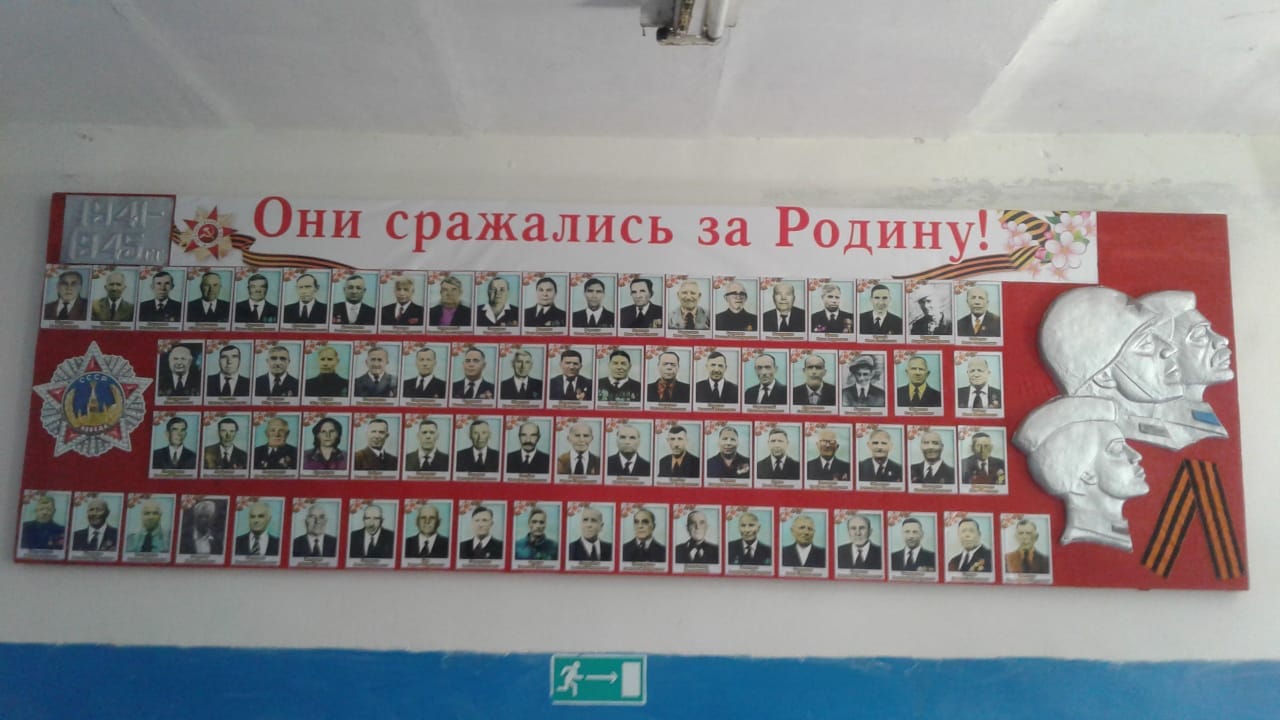 Приложение №15к перечню предоставляемых документов за 2021 годИнформация о работе с инвалидами учреждений клубного типа ____Сариново-Большинский ДК__________                                                                                                                                                                 (наименование муниципального образования)*приложить перечень (название, направление деятельности) клубных формирований по данному направлению** приложить перечень мероприятий с указанием формы, названия мероприятия, датой проведения, целевой аудиториейприложить список с персональными данными (ФИО, возраст, место проживания) творчески-одаренных инвалидов, посещающих клубные учреждения муниципального образования, указать возможность участия в областных мероприятияхДиректор МБУК ДК Фомино-Свечниковскогос.п.	Демченко А.В.Приложение №16к перечню предоставляемых документов за 2021 годИнформация о работе с семьей учреждений клубного типа ____Сариново-Большинский ДК____________(наименование муниципального образования)* приложить перечень семейных клубов, семейных творческих коллективов с указанием вида деятельности**согласно Номенклатуре государственных и муниципальных услуг/работ***приложить перечень мероприятий (формат, форма, наименование)Директор МБУК ДК Фомино-Свечниковскогос.п.	Демченко А.В.                                         ПЕРЕЧЕНЬ МЕРОПРИЯТИЙ  по профилактике асоциальных явлений (пропаганда здорового образа жизни, повышение антинаркотической ориентации) Сариново-Большинский ДК(наименование КДУ)  Директор МБУК ДК Фомино-Свечниковскогос.п.	                                                          Демченко А.В.                                              ПЕРЕЧЕНЬ МЕРОПРИЯТИЙ                                             По работе с семьейСариново-Большинский ДК(наименование КДУ)        Директор МБУК ДК Фомино-Свечниковского с.п.	                            Демченко А.В.                                                 ПЕРЕЧЕНЬ МЕРОПРИЯТИЙ                                        По работе с инвалидамиСариново-Большинский ДК(наименование КДУ)Директор МБУК ДКФомино-Свечниковского с.п.	                               Демченко А.В.Приложение №1к перечню предоставляемых документов за 2021 год                                                                                                                        №Наименование показателявсегоколичество культурно-массовых мероприятий (в зрительных залах и на открытых площадках) всего  офлайн 79количество культурно-массовых мероприятий всего  онлайн8количество культурно-массовых мероприятий в зрительных залах офлайн11количество культурно-массовых мероприятий на платной основе офлайн4количество культурно-массовых мероприятий для детей до 14 лет офлайн35количество посетителей всего (в зрительных залах и на открытых площадках) офлайн6639количество «просмотров» КММ в формате онлайн 725количество посетителей в зрительных залах КММ в формате офлайн897количество посетителей мероприятий на платной основеКММ в формате офлайн292количество посетителей мероприятий для детей до 14 лет КММ в формате офлайн2635количество культурно-досуговых формирований всего3количество формирований самодеятельного народного творчества2количество культурно-досуговых формирований для детей до 14 лет2количество участников в культурно-досуговых формированиях всего28количество участников в культурно-досуговых формированиях самодеятельного народного творчества20количество участников в культурно-досуговых формированиях для детей до 14 лет18численность участников культурно-массовых мероприятий офлайн7448количество мероприятия в кинозалах (киносеансов)-количество зрителей киносеансов-поселениенаименование юридического лицаюридический адреснаименование структурного подразделенияадресСтатистика за годСтатистика за годчисло коллективовчисло участниковВ т.ч.В т.ч.В т.ч.В т.ч.В т.ч.В т.ч.взрослыхвзрослыхмолодежныхмолодежныхдетскихдетскихчисло коллективовчисло участниковчисло коллективовчисло участниковчисло коллективовчисло участниковте же сведения за предыдущий годте же сведения трехлетней давностиописание выявленных тенденций№ФИОнациональностьвид ремесла№Наименование национального общественного объединения (диаспора, автономия, община и т.д.)Наименование национального общественного объединения (диаспора, автономия, община и т.д.)национальностьадресФИО руководителя (полностью),контактный телефонюридически зарегистрированныеюридически не зарегистрированныенациональностьадресФИО руководителя (полностью),контактный телефон№Наименование КДУНаименование уголка, национальная принадлежностьПеречень экспонатов традиционного быта и национальных костюмовФИО ответственного лица (полностью),контактный телефонМероприятия по данному направлениюМероприятия по данному направлениюЧисло посетителей мероприятийЧисло посетителей мероприятийФормы мероприятийФормы мероприятийФормы мероприятийофлайнонлайнофлайнонлайнКультурно-досуговыеИнформационно-просветительскиеИные*+онлайн2021№Формат/форма/название мероприятияФормат/форма/название мероприятияКоличество участниковКоличество участниковКоличество участников№Формат/форма/название мероприятияФормат/форма/название мероприятиявсегоиз них:из них:№Формат/форма/название мероприятияФормат/форма/название мероприятиядети до 14 летмолодежь от 14 до 35 летофлайнофлайнофлайнофлайнофлайнофлайн12Всего:Всего:Всего:онлайнонлайнонлайнонлайнонлайнонлайн1122Всего:Всего:Всего:Клубные формированияВсего коллективовКол-во участниковВ т.ч. молодежныхКол-во участниковВ т.ч. детскихКол-во участников1. Хоровые коллективы, в т.ч. вокальные ансамбли:22000110народной песнифольклорныеакадемическиеэстрадной песни22000110хоры ветеранов ВОВ и труда2. Хореографические коллективы:ансамбли песни и пляскинародного танцабального танцаклассического танцаэстрадного танцаиные3. Оркестры и ансамбли:духовой музыкинародных инструментовэстрадно-музыкальных (в т.ч. ВИА)4. Театральные:драматическиетеатры юного зрителякукольныетеатры малых форм (в т.ч. агитбригады)художественного чтенияКлубные формированияВсего коллективовКол-во участниковВ т.ч. молодежныхКол-во участниковВ т.ч. детскихКол-во участников5. Цирковые6. Изобразительного творчества7. Декоративно-прикладного искусства8. Технического творчества:кино/ видеофотодругие9. Прочие*ИТОГО:22000220Клубные формированияВсего коллективовКол-во участниковВ т.ч. молодежныхКол-во участниковВ т.ч. детскихКол-во участников1. Хоровые коллективы, в т.ч. вокальные ансамбли:народной песнифольклорныеакадемическиеэстрадной песнихоры ветеранов ВОВ и труда2. Хореографические коллективы:ансамбли песни и пляскинародного танцабального танцаклассического танцаэстрадного танцаиные3. Оркестры и ансамбли:духовой музыкинародных инструментовэстрадно-музыкальных (в т.ч. ВИА)4. Театральные:драматическиетеатры юного зрителякукольныетеатры малых форм (в т.ч. агитбригады)художественного чтенияКлубные формированияВсего коллективовКол-во участниковВ т.ч. молодежныхКол-во участниковВ т.ч. детскихКол-во участников5. Цирковые6. Изобразительного творчества7. Декоративно-прикладного искусства8. Технического творчества:кино/ видеофотодругие9. Прочие*ИТОГО:№Любительское объединение, группа, клуб по интересамНаименование*Количество участниковИз них платныхКоличество участниковКультурыВсего**ЛитературыВсего**ПсихологииВсего**ЖурналистикиВсего**АрхитектурыВсего**Истории религииВсего**КраеведенияВсего**Библиотечно-библиографических знанийВсего**Научно-технических знанийВсего**Исторических знанийВсего**Правовых знанийВсего**ЕстествознанияВсего**Эстетического развитияВсего**Культурной и психолого-социальной адаптацииВсего**Русского языка, иных языков народов Росси, иностранных языковВсего**Техника речиВсего**Развития мышленияВсего**Информатики и компьютерной грамотыВсего**ЗдоровьяВсего**Культуры бытаВсего**Молодой семьиВсего**ПрочиеВсего**ИТОГО:№Любительское объединение, группа, клуб по интересамНаименование*Количество участниковИз них платныхКоличество участниковЕстественнонаучныеВсего**ТехническиеВсего**КоллекционеровВсего**По профессиямВсего**Семейного отдыхаВсего**МолодежныеВсего**Ветеранов, граждан пожилого возрастаВсего**ЭрудитовВсего**ЗнакомствВсего**Историко-краеведческиеВсего**Историко-патриотические и поисковыеВсего**Общественно-политическиеВсего**Авторские (поэтов, композиторов, писателей и т.д.)Всего**Развития прикладных навыков в области культуры бытаВсего**Спортивные, оздоровительныеЛюбительское объединение «Тенис»8детскийВсего**18ТуризмаВсего**ЭкологическиеВсего**Любителей животныхВсего**РастениеводстваВсего**Рыболовов-любителей, охотников-любителейВсего**Многопрофильные Всего**ПрочиеВсего**ИТОГО18№№№№№№Вид ремеслаВид ремеслаВид ремеслаВид ремеслав какой технике работаетв какой технике работаетв какой технике работаетФамилия, имя, отчествоДомашний адрес и номер телефонаДомашний адрес и номер телефонаРуководит ли авторской школойЧисло учениковЧисло учениковI        Художественная обработка дерева, лесная скульптура ( техники: геометрическая, пропильная, круглая, выпиливание лобзиком, деревянная скульптура, пирография)I        Художественная обработка дерева, лесная скульптура ( техники: геометрическая, пропильная, круглая, выпиливание лобзиком, деревянная скульптура, пирография)I        Художественная обработка дерева, лесная скульптура ( техники: геометрическая, пропильная, круглая, выпиливание лобзиком, деревянная скульптура, пирография)I        Художественная обработка дерева, лесная скульптура ( техники: геометрическая, пропильная, круглая, выпиливание лобзиком, деревянная скульптура, пирография)I        Художественная обработка дерева, лесная скульптура ( техники: геометрическая, пропильная, круглая, выпиливание лобзиком, деревянная скульптура, пирография)I        Художественная обработка дерева, лесная скульптура ( техники: геометрическая, пропильная, круглая, выпиливание лобзиком, деревянная скульптура, пирография)I        Художественная обработка дерева, лесная скульптура ( техники: геометрическая, пропильная, круглая, выпиливание лобзиком, деревянная скульптура, пирография)I        Художественная обработка дерева, лесная скульптура ( техники: геометрическая, пропильная, круглая, выпиливание лобзиком, деревянная скульптура, пирография)I        Художественная обработка дерева, лесная скульптура ( техники: геометрическая, пропильная, круглая, выпиливание лобзиком, деревянная скульптура, пирография)I        Художественная обработка дерева, лесная скульптура ( техники: геометрическая, пропильная, круглая, выпиливание лобзиком, деревянная скульптура, пирография)I        Художественная обработка дерева, лесная скульптура ( техники: геометрическая, пропильная, круглая, выпиливание лобзиком, деревянная скульптура, пирография)I        Художественная обработка дерева, лесная скульптура ( техники: геометрическая, пропильная, круглая, выпиливание лобзиком, деревянная скульптура, пирография)I        Художественная обработка дерева, лесная скульптура ( техники: геометрическая, пропильная, круглая, выпиливание лобзиком, деревянная скульптура, пирография)I        Художественная обработка дерева, лесная скульптура ( техники: геометрическая, пропильная, круглая, выпиливание лобзиком, деревянная скульптура, пирография)I        Художественная обработка дерева, лесная скульптура ( техники: геометрическая, пропильная, круглая, выпиливание лобзиком, деревянная скульптура, пирография)I        Художественная обработка дерева, лесная скульптура ( техники: геометрическая, пропильная, круглая, выпиливание лобзиком, деревянная скульптура, пирография)I        Художественная обработка дерева, лесная скульптура ( техники: геометрическая, пропильная, круглая, выпиливание лобзиком, деревянная скульптура, пирография)I        Художественная обработка дерева, лесная скульптура ( техники: геометрическая, пропильная, круглая, выпиливание лобзиком, деревянная скульптура, пирография)I        Художественная обработка дерева, лесная скульптура ( техники: геометрическая, пропильная, круглая, выпиливание лобзиком, деревянная скульптура, пирография)1.1.1.1.1.1.ИтогоИтогоИтогоИтогоИтогоИтогоИтогоИтогоИтогоИтогоII      Лозоплетение (техники: веревочкой, клеточкой, елочкой)II      Лозоплетение (техники: веревочкой, клеточкой, елочкой)II      Лозоплетение (техники: веревочкой, клеточкой, елочкой)II      Лозоплетение (техники: веревочкой, клеточкой, елочкой)II      Лозоплетение (техники: веревочкой, клеточкой, елочкой)II      Лозоплетение (техники: веревочкой, клеточкой, елочкой)II      Лозоплетение (техники: веревочкой, клеточкой, елочкой)II      Лозоплетение (техники: веревочкой, клеточкой, елочкой)II      Лозоплетение (техники: веревочкой, клеточкой, елочкой)II      Лозоплетение (техники: веревочкой, клеточкой, елочкой)II      Лозоплетение (техники: веревочкой, клеточкой, елочкой)II      Лозоплетение (техники: веревочкой, клеточкой, елочкой)II      Лозоплетение (техники: веревочкой, клеточкой, елочкой)II      Лозоплетение (техники: веревочкой, клеточкой, елочкой)II      Лозоплетение (техники: веревочкой, клеточкой, елочкой)II      Лозоплетение (техники: веревочкой, клеточкой, елочкой)II      Лозоплетение (техники: веревочкой, клеточкой, елочкой)II      Лозоплетение (техники: веревочкой, клеточкой, елочкой)II      Лозоплетение (техники: веревочкой, клеточкой, елочкой)1.1.1.1.1.1.ИтогоИтогоИтогоИтогоИтогоИтогоИтогоИтогоИтогоИтогоIII.   Керамика, гончарное ремесло (техники: чернолощеная керамика, керамика с наполнителем, шамот, фарфор, фаянс, майолика, гончарный круг, мелкая пластика)III.   Керамика, гончарное ремесло (техники: чернолощеная керамика, керамика с наполнителем, шамот, фарфор, фаянс, майолика, гончарный круг, мелкая пластика)III.   Керамика, гончарное ремесло (техники: чернолощеная керамика, керамика с наполнителем, шамот, фарфор, фаянс, майолика, гончарный круг, мелкая пластика)III.   Керамика, гончарное ремесло (техники: чернолощеная керамика, керамика с наполнителем, шамот, фарфор, фаянс, майолика, гончарный круг, мелкая пластика)III.   Керамика, гончарное ремесло (техники: чернолощеная керамика, керамика с наполнителем, шамот, фарфор, фаянс, майолика, гончарный круг, мелкая пластика)III.   Керамика, гончарное ремесло (техники: чернолощеная керамика, керамика с наполнителем, шамот, фарфор, фаянс, майолика, гончарный круг, мелкая пластика)III.   Керамика, гончарное ремесло (техники: чернолощеная керамика, керамика с наполнителем, шамот, фарфор, фаянс, майолика, гончарный круг, мелкая пластика)III.   Керамика, гончарное ремесло (техники: чернолощеная керамика, керамика с наполнителем, шамот, фарфор, фаянс, майолика, гончарный круг, мелкая пластика)III.   Керамика, гончарное ремесло (техники: чернолощеная керамика, керамика с наполнителем, шамот, фарфор, фаянс, майолика, гончарный круг, мелкая пластика)III.   Керамика, гончарное ремесло (техники: чернолощеная керамика, керамика с наполнителем, шамот, фарфор, фаянс, майолика, гончарный круг, мелкая пластика)III.   Керамика, гончарное ремесло (техники: чернолощеная керамика, керамика с наполнителем, шамот, фарфор, фаянс, майолика, гончарный круг, мелкая пластика)III.   Керамика, гончарное ремесло (техники: чернолощеная керамика, керамика с наполнителем, шамот, фарфор, фаянс, майолика, гончарный круг, мелкая пластика)III.   Керамика, гончарное ремесло (техники: чернолощеная керамика, керамика с наполнителем, шамот, фарфор, фаянс, майолика, гончарный круг, мелкая пластика)III.   Керамика, гончарное ремесло (техники: чернолощеная керамика, керамика с наполнителем, шамот, фарфор, фаянс, майолика, гончарный круг, мелкая пластика)III.   Керамика, гончарное ремесло (техники: чернолощеная керамика, керамика с наполнителем, шамот, фарфор, фаянс, майолика, гончарный круг, мелкая пластика)III.   Керамика, гончарное ремесло (техники: чернолощеная керамика, керамика с наполнителем, шамот, фарфор, фаянс, майолика, гончарный круг, мелкая пластика)III.   Керамика, гончарное ремесло (техники: чернолощеная керамика, керамика с наполнителем, шамот, фарфор, фаянс, майолика, гончарный круг, мелкая пластика)III.   Керамика, гончарное ремесло (техники: чернолощеная керамика, керамика с наполнителем, шамот, фарфор, фаянс, майолика, гончарный круг, мелкая пластика)III.   Керамика, гончарное ремесло (техники: чернолощеная керамика, керамика с наполнителем, шамот, фарфор, фаянс, майолика, гончарный круг, мелкая пластика)1.1.1.1.1.1.ИтогоИтогоИтогоИтогоИтогоИтогоИтогоИтогоИтогоИтогоIV. Вышивка (техники: крестом, гладью, белая гладь, узелковая гладь, хордовая, объемная, машинная, вышивка бисером, лентами)IV. Вышивка (техники: крестом, гладью, белая гладь, узелковая гладь, хордовая, объемная, машинная, вышивка бисером, лентами)IV. Вышивка (техники: крестом, гладью, белая гладь, узелковая гладь, хордовая, объемная, машинная, вышивка бисером, лентами)IV. Вышивка (техники: крестом, гладью, белая гладь, узелковая гладь, хордовая, объемная, машинная, вышивка бисером, лентами)IV. Вышивка (техники: крестом, гладью, белая гладь, узелковая гладь, хордовая, объемная, машинная, вышивка бисером, лентами)IV. Вышивка (техники: крестом, гладью, белая гладь, узелковая гладь, хордовая, объемная, машинная, вышивка бисером, лентами)IV. Вышивка (техники: крестом, гладью, белая гладь, узелковая гладь, хордовая, объемная, машинная, вышивка бисером, лентами)IV. Вышивка (техники: крестом, гладью, белая гладь, узелковая гладь, хордовая, объемная, машинная, вышивка бисером, лентами)IV. Вышивка (техники: крестом, гладью, белая гладь, узелковая гладь, хордовая, объемная, машинная, вышивка бисером, лентами)IV. Вышивка (техники: крестом, гладью, белая гладь, узелковая гладь, хордовая, объемная, машинная, вышивка бисером, лентами)IV. Вышивка (техники: крестом, гладью, белая гладь, узелковая гладь, хордовая, объемная, машинная, вышивка бисером, лентами)IV. Вышивка (техники: крестом, гладью, белая гладь, узелковая гладь, хордовая, объемная, машинная, вышивка бисером, лентами)IV. Вышивка (техники: крестом, гладью, белая гладь, узелковая гладь, хордовая, объемная, машинная, вышивка бисером, лентами)IV. Вышивка (техники: крестом, гладью, белая гладь, узелковая гладь, хордовая, объемная, машинная, вышивка бисером, лентами)IV. Вышивка (техники: крестом, гладью, белая гладь, узелковая гладь, хордовая, объемная, машинная, вышивка бисером, лентами)IV. Вышивка (техники: крестом, гладью, белая гладь, узелковая гладь, хордовая, объемная, машинная, вышивка бисером, лентами)IV. Вышивка (техники: крестом, гладью, белая гладь, узелковая гладь, хордовая, объемная, машинная, вышивка бисером, лентами)IV. Вышивка (техники: крестом, гладью, белая гладь, узелковая гладь, хордовая, объемная, машинная, вышивка бисером, лентами)IV. Вышивка (техники: крестом, гладью, белая гладь, узелковая гладь, хордовая, объемная, машинная, вышивка бисером, лентами)1.1.1.1.1.1.ИтогоИтогоИтогоИтогоИтогоИтогоИтогоИтогоИтогоИтогоV. Лоскутная техника (пэчворк, квилтинг)V. Лоскутная техника (пэчворк, квилтинг)V. Лоскутная техника (пэчворк, квилтинг)V. Лоскутная техника (пэчворк, квилтинг)V. Лоскутная техника (пэчворк, квилтинг)V. Лоскутная техника (пэчворк, квилтинг)V. Лоскутная техника (пэчворк, квилтинг)V. Лоскутная техника (пэчворк, квилтинг)V. Лоскутная техника (пэчворк, квилтинг)V. Лоскутная техника (пэчворк, квилтинг)V. Лоскутная техника (пэчворк, квилтинг)V. Лоскутная техника (пэчворк, квилтинг)V. Лоскутная техника (пэчворк, квилтинг)V. Лоскутная техника (пэчворк, квилтинг)V. Лоскутная техника (пэчворк, квилтинг)V. Лоскутная техника (пэчворк, квилтинг)V. Лоскутная техника (пэчворк, квилтинг)V. Лоскутная техника (пэчворк, квилтинг)V. Лоскутная техника (пэчворк, квилтинг)1.1.1.1.1.1.ИтогоИтогоИтогоИтогоИтогоИтогоИтогоИтогоИтогоИтогоVI. Народная игрушка (лоскутная) ( техники: скрутки, обереги, сшивные)VI. Народная игрушка (лоскутная) ( техники: скрутки, обереги, сшивные)VI. Народная игрушка (лоскутная) ( техники: скрутки, обереги, сшивные)VI. Народная игрушка (лоскутная) ( техники: скрутки, обереги, сшивные)VI. Народная игрушка (лоскутная) ( техники: скрутки, обереги, сшивные)VI. Народная игрушка (лоскутная) ( техники: скрутки, обереги, сшивные)VI. Народная игрушка (лоскутная) ( техники: скрутки, обереги, сшивные)VI. Народная игрушка (лоскутная) ( техники: скрутки, обереги, сшивные)VI. Народная игрушка (лоскутная) ( техники: скрутки, обереги, сшивные)VI. Народная игрушка (лоскутная) ( техники: скрутки, обереги, сшивные)VI. Народная игрушка (лоскутная) ( техники: скрутки, обереги, сшивные)VI. Народная игрушка (лоскутная) ( техники: скрутки, обереги, сшивные)VI. Народная игрушка (лоскутная) ( техники: скрутки, обереги, сшивные)VI. Народная игрушка (лоскутная) ( техники: скрутки, обереги, сшивные)VI. Народная игрушка (лоскутная) ( техники: скрутки, обереги, сшивные)VI. Народная игрушка (лоскутная) ( техники: скрутки, обереги, сшивные)VI. Народная игрушка (лоскутная) ( техники: скрутки, обереги, сшивные)VI. Народная игрушка (лоскутная) ( техники: скрутки, обереги, сшивные)VI. Народная игрушка (лоскутная) ( техники: скрутки, обереги, сшивные)1.1.1.1.1.1.ИтогоИтогоИтогоИтогоИтогоИтогоИтогоИтогоИтогоИтогоVII.  Народный костюм  для кукол, для худ. самодеятельности, реконструкция ( техники:  ручной пошив, машинная строчка)VII.  Народный костюм  для кукол, для худ. самодеятельности, реконструкция ( техники:  ручной пошив, машинная строчка)VII.  Народный костюм  для кукол, для худ. самодеятельности, реконструкция ( техники:  ручной пошив, машинная строчка)VII.  Народный костюм  для кукол, для худ. самодеятельности, реконструкция ( техники:  ручной пошив, машинная строчка)VII.  Народный костюм  для кукол, для худ. самодеятельности, реконструкция ( техники:  ручной пошив, машинная строчка)VII.  Народный костюм  для кукол, для худ. самодеятельности, реконструкция ( техники:  ручной пошив, машинная строчка)VII.  Народный костюм  для кукол, для худ. самодеятельности, реконструкция ( техники:  ручной пошив, машинная строчка)VII.  Народный костюм  для кукол, для худ. самодеятельности, реконструкция ( техники:  ручной пошив, машинная строчка)VII.  Народный костюм  для кукол, для худ. самодеятельности, реконструкция ( техники:  ручной пошив, машинная строчка)VII.  Народный костюм  для кукол, для худ. самодеятельности, реконструкция ( техники:  ручной пошив, машинная строчка)VII.  Народный костюм  для кукол, для худ. самодеятельности, реконструкция ( техники:  ручной пошив, машинная строчка)VII.  Народный костюм  для кукол, для худ. самодеятельности, реконструкция ( техники:  ручной пошив, машинная строчка)VII.  Народный костюм  для кукол, для худ. самодеятельности, реконструкция ( техники:  ручной пошив, машинная строчка)VII.  Народный костюм  для кукол, для худ. самодеятельности, реконструкция ( техники:  ручной пошив, машинная строчка)VII.  Народный костюм  для кукол, для худ. самодеятельности, реконструкция ( техники:  ручной пошив, машинная строчка)VII.  Народный костюм  для кукол, для худ. самодеятельности, реконструкция ( техники:  ручной пошив, машинная строчка)VII.  Народный костюм  для кукол, для худ. самодеятельности, реконструкция ( техники:  ручной пошив, машинная строчка)VII.  Народный костюм  для кукол, для худ. самодеятельности, реконструкция ( техники:  ручной пошив, машинная строчка)VII.  Народный костюм  для кукол, для худ. самодеятельности, реконструкция ( техники:  ручной пошив, машинная строчка)1.1.1.1.1.1.ИтогоИтогоИтогоИтогоИтогоИтогоИтогоИтогоИтогоИтогоVIII. Ткачество, гобелен (техники:  ткачество ажурное, бранное, на просвет, плетение поясов, ковроткачество,  гобелен станковый, ручной).VIII. Ткачество, гобелен (техники:  ткачество ажурное, бранное, на просвет, плетение поясов, ковроткачество,  гобелен станковый, ручной).VIII. Ткачество, гобелен (техники:  ткачество ажурное, бранное, на просвет, плетение поясов, ковроткачество,  гобелен станковый, ручной).VIII. Ткачество, гобелен (техники:  ткачество ажурное, бранное, на просвет, плетение поясов, ковроткачество,  гобелен станковый, ручной).VIII. Ткачество, гобелен (техники:  ткачество ажурное, бранное, на просвет, плетение поясов, ковроткачество,  гобелен станковый, ручной).VIII. Ткачество, гобелен (техники:  ткачество ажурное, бранное, на просвет, плетение поясов, ковроткачество,  гобелен станковый, ручной).VIII. Ткачество, гобелен (техники:  ткачество ажурное, бранное, на просвет, плетение поясов, ковроткачество,  гобелен станковый, ручной).VIII. Ткачество, гобелен (техники:  ткачество ажурное, бранное, на просвет, плетение поясов, ковроткачество,  гобелен станковый, ручной).VIII. Ткачество, гобелен (техники:  ткачество ажурное, бранное, на просвет, плетение поясов, ковроткачество,  гобелен станковый, ручной).VIII. Ткачество, гобелен (техники:  ткачество ажурное, бранное, на просвет, плетение поясов, ковроткачество,  гобелен станковый, ручной).VIII. Ткачество, гобелен (техники:  ткачество ажурное, бранное, на просвет, плетение поясов, ковроткачество,  гобелен станковый, ручной).VIII. Ткачество, гобелен (техники:  ткачество ажурное, бранное, на просвет, плетение поясов, ковроткачество,  гобелен станковый, ручной).VIII. Ткачество, гобелен (техники:  ткачество ажурное, бранное, на просвет, плетение поясов, ковроткачество,  гобелен станковый, ручной).VIII. Ткачество, гобелен (техники:  ткачество ажурное, бранное, на просвет, плетение поясов, ковроткачество,  гобелен станковый, ручной).VIII. Ткачество, гобелен (техники:  ткачество ажурное, бранное, на просвет, плетение поясов, ковроткачество,  гобелен станковый, ручной).VIII. Ткачество, гобелен (техники:  ткачество ажурное, бранное, на просвет, плетение поясов, ковроткачество,  гобелен станковый, ручной).VIII. Ткачество, гобелен (техники:  ткачество ажурное, бранное, на просвет, плетение поясов, ковроткачество,  гобелен станковый, ручной).VIII. Ткачество, гобелен (техники:  ткачество ажурное, бранное, на просвет, плетение поясов, ковроткачество,  гобелен станковый, ручной).VIII. Ткачество, гобелен (техники:  ткачество ажурное, бранное, на просвет, плетение поясов, ковроткачество,  гобелен станковый, ручной).1.1.1.1.1.1.ИтогоИтогоИтогоИтогоИтогоИтогоИтогоИтогоИтогоИтогоIX. Батик (техники: холодный, горячий, узелковый,  свободная роспись) IX. Батик (техники: холодный, горячий, узелковый,  свободная роспись) IX. Батик (техники: холодный, горячий, узелковый,  свободная роспись) IX. Батик (техники: холодный, горячий, узелковый,  свободная роспись) IX. Батик (техники: холодный, горячий, узелковый,  свободная роспись) IX. Батик (техники: холодный, горячий, узелковый,  свободная роспись) IX. Батик (техники: холодный, горячий, узелковый,  свободная роспись) IX. Батик (техники: холодный, горячий, узелковый,  свободная роспись) IX. Батик (техники: холодный, горячий, узелковый,  свободная роспись) IX. Батик (техники: холодный, горячий, узелковый,  свободная роспись) IX. Батик (техники: холодный, горячий, узелковый,  свободная роспись) IX. Батик (техники: холодный, горячий, узелковый,  свободная роспись) IX. Батик (техники: холодный, горячий, узелковый,  свободная роспись) IX. Батик (техники: холодный, горячий, узелковый,  свободная роспись) IX. Батик (техники: холодный, горячий, узелковый,  свободная роспись) IX. Батик (техники: холодный, горячий, узелковый,  свободная роспись) IX. Батик (техники: холодный, горячий, узелковый,  свободная роспись) IX. Батик (техники: холодный, горячий, узелковый,  свободная роспись) IX. Батик (техники: холодный, горячий, узелковый,  свободная роспись) 1.1.1.1.1.1.ИтогоИтогоИтогоИтогоИтогоИтогоИтогоИтогоИтогоИтогоX. Шорное ремесло (изготовление конской, ременной упряжи, атрибутов казаков (плети, нагайки, ременные  портупеи,), художественная обработка кожи (панно, картины, украшения)X. Шорное ремесло (изготовление конской, ременной упряжи, атрибутов казаков (плети, нагайки, ременные  портупеи,), художественная обработка кожи (панно, картины, украшения)X. Шорное ремесло (изготовление конской, ременной упряжи, атрибутов казаков (плети, нагайки, ременные  портупеи,), художественная обработка кожи (панно, картины, украшения)X. Шорное ремесло (изготовление конской, ременной упряжи, атрибутов казаков (плети, нагайки, ременные  портупеи,), художественная обработка кожи (панно, картины, украшения)X. Шорное ремесло (изготовление конской, ременной упряжи, атрибутов казаков (плети, нагайки, ременные  портупеи,), художественная обработка кожи (панно, картины, украшения)X. Шорное ремесло (изготовление конской, ременной упряжи, атрибутов казаков (плети, нагайки, ременные  портупеи,), художественная обработка кожи (панно, картины, украшения)X. Шорное ремесло (изготовление конской, ременной упряжи, атрибутов казаков (плети, нагайки, ременные  портупеи,), художественная обработка кожи (панно, картины, украшения)X. Шорное ремесло (изготовление конской, ременной упряжи, атрибутов казаков (плети, нагайки, ременные  портупеи,), художественная обработка кожи (панно, картины, украшения)X. Шорное ремесло (изготовление конской, ременной упряжи, атрибутов казаков (плети, нагайки, ременные  портупеи,), художественная обработка кожи (панно, картины, украшения)X. Шорное ремесло (изготовление конской, ременной упряжи, атрибутов казаков (плети, нагайки, ременные  портупеи,), художественная обработка кожи (панно, картины, украшения)X. Шорное ремесло (изготовление конской, ременной упряжи, атрибутов казаков (плети, нагайки, ременные  портупеи,), художественная обработка кожи (панно, картины, украшения)X. Шорное ремесло (изготовление конской, ременной упряжи, атрибутов казаков (плети, нагайки, ременные  портупеи,), художественная обработка кожи (панно, картины, украшения)X. Шорное ремесло (изготовление конской, ременной упряжи, атрибутов казаков (плети, нагайки, ременные  портупеи,), художественная обработка кожи (панно, картины, украшения)X. Шорное ремесло (изготовление конской, ременной упряжи, атрибутов казаков (плети, нагайки, ременные  портупеи,), художественная обработка кожи (панно, картины, украшения)X. Шорное ремесло (изготовление конской, ременной упряжи, атрибутов казаков (плети, нагайки, ременные  портупеи,), художественная обработка кожи (панно, картины, украшения)X. Шорное ремесло (изготовление конской, ременной упряжи, атрибутов казаков (плети, нагайки, ременные  портупеи,), художественная обработка кожи (панно, картины, украшения)X. Шорное ремесло (изготовление конской, ременной упряжи, атрибутов казаков (плети, нагайки, ременные  портупеи,), художественная обработка кожи (панно, картины, украшения)X. Шорное ремесло (изготовление конской, ременной упряжи, атрибутов казаков (плети, нагайки, ременные  портупеи,), художественная обработка кожи (панно, картины, украшения)X. Шорное ремесло (изготовление конской, ременной упряжи, атрибутов казаков (плети, нагайки, ременные  портупеи,), художественная обработка кожи (панно, картины, украшения)1.1.1.1.1.1.XI. Бисероплетение  (техники: мозаичное, ажурное, оплетение, круговое,  квадрат,  другое (расшифровать)XI. Бисероплетение  (техники: мозаичное, ажурное, оплетение, круговое,  квадрат,  другое (расшифровать)XI. Бисероплетение  (техники: мозаичное, ажурное, оплетение, круговое,  квадрат,  другое (расшифровать)XI. Бисероплетение  (техники: мозаичное, ажурное, оплетение, круговое,  квадрат,  другое (расшифровать)XI. Бисероплетение  (техники: мозаичное, ажурное, оплетение, круговое,  квадрат,  другое (расшифровать)XI. Бисероплетение  (техники: мозаичное, ажурное, оплетение, круговое,  квадрат,  другое (расшифровать)XI. Бисероплетение  (техники: мозаичное, ажурное, оплетение, круговое,  квадрат,  другое (расшифровать)XI. Бисероплетение  (техники: мозаичное, ажурное, оплетение, круговое,  квадрат,  другое (расшифровать)XI. Бисероплетение  (техники: мозаичное, ажурное, оплетение, круговое,  квадрат,  другое (расшифровать)XI. Бисероплетение  (техники: мозаичное, ажурное, оплетение, круговое,  квадрат,  другое (расшифровать)XI. Бисероплетение  (техники: мозаичное, ажурное, оплетение, круговое,  квадрат,  другое (расшифровать)XI. Бисероплетение  (техники: мозаичное, ажурное, оплетение, круговое,  квадрат,  другое (расшифровать)XI. Бисероплетение  (техники: мозаичное, ажурное, оплетение, круговое,  квадрат,  другое (расшифровать)XI. Бисероплетение  (техники: мозаичное, ажурное, оплетение, круговое,  квадрат,  другое (расшифровать)XI. Бисероплетение  (техники: мозаичное, ажурное, оплетение, круговое,  квадрат,  другое (расшифровать)XI. Бисероплетение  (техники: мозаичное, ажурное, оплетение, круговое,  квадрат,  другое (расшифровать)XI. Бисероплетение  (техники: мозаичное, ажурное, оплетение, круговое,  квадрат,  другое (расшифровать)XI. Бисероплетение  (техники: мозаичное, ажурное, оплетение, круговое,  квадрат,  другое (расшифровать)XI. Бисероплетение  (техники: мозаичное, ажурное, оплетение, круговое,  квадрат,  другое (расшифровать)111111ИтогоИтогоИтогоИтогоИтогоИтогоИтогоИтогоИтогоИтогоXII. Художественная обработка металла( техники: литье , ковка, чеканка, филигрань, чернение, инкрустирование, гравировка, высечка)XII. Художественная обработка металла( техники: литье , ковка, чеканка, филигрань, чернение, инкрустирование, гравировка, высечка)XII. Художественная обработка металла( техники: литье , ковка, чеканка, филигрань, чернение, инкрустирование, гравировка, высечка)XII. Художественная обработка металла( техники: литье , ковка, чеканка, филигрань, чернение, инкрустирование, гравировка, высечка)XII. Художественная обработка металла( техники: литье , ковка, чеканка, филигрань, чернение, инкрустирование, гравировка, высечка)XII. Художественная обработка металла( техники: литье , ковка, чеканка, филигрань, чернение, инкрустирование, гравировка, высечка)XII. Художественная обработка металла( техники: литье , ковка, чеканка, филигрань, чернение, инкрустирование, гравировка, высечка)XII. Художественная обработка металла( техники: литье , ковка, чеканка, филигрань, чернение, инкрустирование, гравировка, высечка)XII. Художественная обработка металла( техники: литье , ковка, чеканка, филигрань, чернение, инкрустирование, гравировка, высечка)XII. Художественная обработка металла( техники: литье , ковка, чеканка, филигрань, чернение, инкрустирование, гравировка, высечка)XII. Художественная обработка металла( техники: литье , ковка, чеканка, филигрань, чернение, инкрустирование, гравировка, высечка)XII. Художественная обработка металла( техники: литье , ковка, чеканка, филигрань, чернение, инкрустирование, гравировка, высечка)XII. Художественная обработка металла( техники: литье , ковка, чеканка, филигрань, чернение, инкрустирование, гравировка, высечка)XII. Художественная обработка металла( техники: литье , ковка, чеканка, филигрань, чернение, инкрустирование, гравировка, высечка)XII. Художественная обработка металла( техники: литье , ковка, чеканка, филигрань, чернение, инкрустирование, гравировка, высечка)XII. Художественная обработка металла( техники: литье , ковка, чеканка, филигрань, чернение, инкрустирование, гравировка, высечка)XII. Художественная обработка металла( техники: литье , ковка, чеканка, филигрань, чернение, инкрустирование, гравировка, высечка)XII. Художественная обработка металла( техники: литье , ковка, чеканка, филигрань, чернение, инкрустирование, гравировка, высечка)XII. Художественная обработка металла( техники: литье , ковка, чеканка, филигрань, чернение, инкрустирование, гравировка, высечка)11Итого Итого Итого Итого Итого Итого Итого Итого XIII. Художественная обработка камня (скульптура /барельефы, ювелирные украшения, срезы с полировкой)XIII. Художественная обработка камня (скульптура /барельефы, ювелирные украшения, срезы с полировкой)XIII. Художественная обработка камня (скульптура /барельефы, ювелирные украшения, срезы с полировкой)XIII. Художественная обработка камня (скульптура /барельефы, ювелирные украшения, срезы с полировкой)XIII. Художественная обработка камня (скульптура /барельефы, ювелирные украшения, срезы с полировкой)XIII. Художественная обработка камня (скульптура /барельефы, ювелирные украшения, срезы с полировкой)XIII. Художественная обработка камня (скульптура /барельефы, ювелирные украшения, срезы с полировкой)XIII. Художественная обработка камня (скульптура /барельефы, ювелирные украшения, срезы с полировкой)XIII. Художественная обработка камня (скульптура /барельефы, ювелирные украшения, срезы с полировкой)XIII. Художественная обработка камня (скульптура /барельефы, ювелирные украшения, срезы с полировкой)XIII. Художественная обработка камня (скульптура /барельефы, ювелирные украшения, срезы с полировкой)XIII. Художественная обработка камня (скульптура /барельефы, ювелирные украшения, срезы с полировкой)XIII. Художественная обработка камня (скульптура /барельефы, ювелирные украшения, срезы с полировкой)XIII. Художественная обработка камня (скульптура /барельефы, ювелирные украшения, срезы с полировкой)XIII. Художественная обработка камня (скульптура /барельефы, ювелирные украшения, срезы с полировкой)XIII. Художественная обработка камня (скульптура /барельефы, ювелирные украшения, срезы с полировкой)XIII. Художественная обработка камня (скульптура /барельефы, ювелирные украшения, срезы с полировкой)XIII. Художественная обработка камня (скульптура /барельефы, ювелирные украшения, срезы с полировкой)XIII. Художественная обработка камня (скульптура /барельефы, ювелирные украшения, срезы с полировкой)111111Итого: Итого: Итого: Итого: Итого: Итого: Итого: Итого: Итого: Итого: XIV. Резьба по кости (техники: ажурная на проем, рельефная, объемная, миниатюрнаяXIV. Резьба по кости (техники: ажурная на проем, рельефная, объемная, миниатюрнаяXIV. Резьба по кости (техники: ажурная на проем, рельефная, объемная, миниатюрнаяXIV. Резьба по кости (техники: ажурная на проем, рельефная, объемная, миниатюрнаяXIV. Резьба по кости (техники: ажурная на проем, рельефная, объемная, миниатюрнаяXIV. Резьба по кости (техники: ажурная на проем, рельефная, объемная, миниатюрнаяXIV. Резьба по кости (техники: ажурная на проем, рельефная, объемная, миниатюрнаяXIV. Резьба по кости (техники: ажурная на проем, рельефная, объемная, миниатюрнаяXIV. Резьба по кости (техники: ажурная на проем, рельефная, объемная, миниатюрнаяXIV. Резьба по кости (техники: ажурная на проем, рельефная, объемная, миниатюрнаяXIV. Резьба по кости (техники: ажурная на проем, рельефная, объемная, миниатюрнаяXIV. Резьба по кости (техники: ажурная на проем, рельефная, объемная, миниатюрнаяXIV. Резьба по кости (техники: ажурная на проем, рельефная, объемная, миниатюрнаяXIV. Резьба по кости (техники: ажурная на проем, рельефная, объемная, миниатюрнаяXIV. Резьба по кости (техники: ажурная на проем, рельефная, объемная, миниатюрнаяXIV. Резьба по кости (техники: ажурная на проем, рельефная, объемная, миниатюрнаяXIV. Резьба по кости (техники: ажурная на проем, рельефная, объемная, миниатюрнаяXIV. Резьба по кости (техники: ажурная на проем, рельефная, объемная, миниатюрнаяXIV. Резьба по кости (техники: ажурная на проем, рельефная, объемная, миниатюрная111111ИтогоИтогоИтогоИтогоИтогоИтогоИтогоИтогоИтогоИтогоXV. Инкрустация (соломка, шпон) (техники: мозаика,  аппликация, маркетри)XV. Инкрустация (соломка, шпон) (техники: мозаика,  аппликация, маркетри)XV. Инкрустация (соломка, шпон) (техники: мозаика,  аппликация, маркетри)XV. Инкрустация (соломка, шпон) (техники: мозаика,  аппликация, маркетри)XV. Инкрустация (соломка, шпон) (техники: мозаика,  аппликация, маркетри)XV. Инкрустация (соломка, шпон) (техники: мозаика,  аппликация, маркетри)XV. Инкрустация (соломка, шпон) (техники: мозаика,  аппликация, маркетри)XV. Инкрустация (соломка, шпон) (техники: мозаика,  аппликация, маркетри)XV. Инкрустация (соломка, шпон) (техники: мозаика,  аппликация, маркетри)XV. Инкрустация (соломка, шпон) (техники: мозаика,  аппликация, маркетри)XV. Инкрустация (соломка, шпон) (техники: мозаика,  аппликация, маркетри)XV. Инкрустация (соломка, шпон) (техники: мозаика,  аппликация, маркетри)XV. Инкрустация (соломка, шпон) (техники: мозаика,  аппликация, маркетри)XV. Инкрустация (соломка, шпон) (техники: мозаика,  аппликация, маркетри)XV. Инкрустация (соломка, шпон) (техники: мозаика,  аппликация, маркетри)XV. Инкрустация (соломка, шпон) (техники: мозаика,  аппликация, маркетри)XV. Инкрустация (соломка, шпон) (техники: мозаика,  аппликация, маркетри)XV. Инкрустация (соломка, шпон) (техники: мозаика,  аппликация, маркетри)XV. Инкрустация (соломка, шпон) (техники: мозаика,  аппликация, маркетри)1.1.1.1.1.1.Итого: Итого: Итого: Итого: Итого: Итого: Итого: Итого: Итого: Итого: XVI. Кружевоплетение (техники: крючком, спицами, на коклюшках, фриволите)XVI. Кружевоплетение (техники: крючком, спицами, на коклюшках, фриволите)XVI. Кружевоплетение (техники: крючком, спицами, на коклюшках, фриволите)XVI. Кружевоплетение (техники: крючком, спицами, на коклюшках, фриволите)XVI. Кружевоплетение (техники: крючком, спицами, на коклюшках, фриволите)XVI. Кружевоплетение (техники: крючком, спицами, на коклюшках, фриволите)XVI. Кружевоплетение (техники: крючком, спицами, на коклюшках, фриволите)XVI. Кружевоплетение (техники: крючком, спицами, на коклюшках, фриволите)XVI. Кружевоплетение (техники: крючком, спицами, на коклюшках, фриволите)XVI. Кружевоплетение (техники: крючком, спицами, на коклюшках, фриволите)XVI. Кружевоплетение (техники: крючком, спицами, на коклюшках, фриволите)XVI. Кружевоплетение (техники: крючком, спицами, на коклюшках, фриволите)XVI. Кружевоплетение (техники: крючком, спицами, на коклюшках, фриволите)XVI. Кружевоплетение (техники: крючком, спицами, на коклюшках, фриволите)XVI. Кружевоплетение (техники: крючком, спицами, на коклюшках, фриволите)XVI. Кружевоплетение (техники: крючком, спицами, на коклюшках, фриволите)XVI. Кружевоплетение (техники: крючком, спицами, на коклюшках, фриволите)XVI. Кружевоплетение (техники: крючком, спицами, на коклюшках, фриволите)XVI. Кружевоплетение (техники: крючком, спицами, на коклюшках, фриволите)111111Итого Итого Итого Итого Итого Итого Итого Итого Итого Итого XVII. Художественное стекло (техники: витраж, литье,  пескоструйка,  фьюзинг (спекание)XVII. Художественное стекло (техники: витраж, литье,  пескоструйка,  фьюзинг (спекание)XVII. Художественное стекло (техники: витраж, литье,  пескоструйка,  фьюзинг (спекание)XVII. Художественное стекло (техники: витраж, литье,  пескоструйка,  фьюзинг (спекание)XVII. Художественное стекло (техники: витраж, литье,  пескоструйка,  фьюзинг (спекание)XVII. Художественное стекло (техники: витраж, литье,  пескоструйка,  фьюзинг (спекание)XVII. Художественное стекло (техники: витраж, литье,  пескоструйка,  фьюзинг (спекание)XVII. Художественное стекло (техники: витраж, литье,  пескоструйка,  фьюзинг (спекание)XVII. Художественное стекло (техники: витраж, литье,  пескоструйка,  фьюзинг (спекание)XVII. Художественное стекло (техники: витраж, литье,  пескоструйка,  фьюзинг (спекание)XVII. Художественное стекло (техники: витраж, литье,  пескоструйка,  фьюзинг (спекание)XVII. Художественное стекло (техники: витраж, литье,  пескоструйка,  фьюзинг (спекание)XVII. Художественное стекло (техники: витраж, литье,  пескоструйка,  фьюзинг (спекание)XVII. Художественное стекло (техники: витраж, литье,  пескоструйка,  фьюзинг (спекание)XVII. Художественное стекло (техники: витраж, литье,  пескоструйка,  фьюзинг (спекание)XVII. Художественное стекло (техники: витраж, литье,  пескоструйка,  фьюзинг (спекание)XVII. Художественное стекло (техники: витраж, литье,  пескоструйка,  фьюзинг (спекание)XVII. Художественное стекло (техники: витраж, литье,  пескоструйка,  фьюзинг (спекание)XVII. Художественное стекло (техники: витраж, литье,  пескоструйка,  фьюзинг (спекание)111111Итого:Итого:Итого:Итого:Итого:Итого:Итого:Итого:Итого:Итого:XVIII. Бондарное ремеслоXVIII. Бондарное ремеслоXVIII. Бондарное ремеслоXVIII. Бондарное ремеслоXVIII. Бондарное ремеслоXVIII. Бондарное ремеслоXVIII. Бондарное ремеслоXVIII. Бондарное ремеслоXVIII. Бондарное ремеслоXVIII. Бондарное ремеслоXVIII. Бондарное ремеслоXVIII. Бондарное ремеслоXVIII. Бондарное ремеслоXVIII. Бондарное ремеслоXVIII. Бондарное ремеслоXVIII. Бондарное ремеслоXVIII. Бондарное ремеслоXVIII. Бондарное ремеслоXVIII. Бондарное ремесло111111ИтогоИтогоИтогоИтогоИтогоИтогоИтогоИтогоИтогоИтогоXIX. ТаксидермияXIX. ТаксидермияXIX. ТаксидермияXIX. ТаксидермияXIX. ТаксидермияXIX. ТаксидермияXIX. ТаксидермияXIX. ТаксидермияXIX. ТаксидермияXIX. ТаксидермияXIX. ТаксидермияXIX. ТаксидермияXIX. ТаксидермияXIX. ТаксидермияXIX. ТаксидермияXIX. ТаксидермияXIX. ТаксидермияXIX. ТаксидермияXIX. Таксидермия11111ИтогоИтогоИтогоИтогоИтогоИтогоИтогоИтогоИтогоИтогоXX. Изготовление музыкальных инструментов: (шумовые (дерево, металл), ударные (дерево, металл), щипковые (дерево, металл), духовые (дерево, глина, рог)XX. Изготовление музыкальных инструментов: (шумовые (дерево, металл), ударные (дерево, металл), щипковые (дерево, металл), духовые (дерево, глина, рог)XX. Изготовление музыкальных инструментов: (шумовые (дерево, металл), ударные (дерево, металл), щипковые (дерево, металл), духовые (дерево, глина, рог)XX. Изготовление музыкальных инструментов: (шумовые (дерево, металл), ударные (дерево, металл), щипковые (дерево, металл), духовые (дерево, глина, рог)XX. Изготовление музыкальных инструментов: (шумовые (дерево, металл), ударные (дерево, металл), щипковые (дерево, металл), духовые (дерево, глина, рог)XX. Изготовление музыкальных инструментов: (шумовые (дерево, металл), ударные (дерево, металл), щипковые (дерево, металл), духовые (дерево, глина, рог)XX. Изготовление музыкальных инструментов: (шумовые (дерево, металл), ударные (дерево, металл), щипковые (дерево, металл), духовые (дерево, глина, рог)XX. Изготовление музыкальных инструментов: (шумовые (дерево, металл), ударные (дерево, металл), щипковые (дерево, металл), духовые (дерево, глина, рог)XX. Изготовление музыкальных инструментов: (шумовые (дерево, металл), ударные (дерево, металл), щипковые (дерево, металл), духовые (дерево, глина, рог)XX. Изготовление музыкальных инструментов: (шумовые (дерево, металл), ударные (дерево, металл), щипковые (дерево, металл), духовые (дерево, глина, рог)XX. Изготовление музыкальных инструментов: (шумовые (дерево, металл), ударные (дерево, металл), щипковые (дерево, металл), духовые (дерево, глина, рог)XX. Изготовление музыкальных инструментов: (шумовые (дерево, металл), ударные (дерево, металл), щипковые (дерево, металл), духовые (дерево, глина, рог)XX. Изготовление музыкальных инструментов: (шумовые (дерево, металл), ударные (дерево, металл), щипковые (дерево, металл), духовые (дерево, глина, рог)XX. Изготовление музыкальных инструментов: (шумовые (дерево, металл), ударные (дерево, металл), щипковые (дерево, металл), духовые (дерево, глина, рог)XX. Изготовление музыкальных инструментов: (шумовые (дерево, металл), ударные (дерево, металл), щипковые (дерево, металл), духовые (дерево, глина, рог)XX. Изготовление музыкальных инструментов: (шумовые (дерево, металл), ударные (дерево, металл), щипковые (дерево, металл), духовые (дерево, глина, рог)XX. Изготовление музыкальных инструментов: (шумовые (дерево, металл), ударные (дерево, металл), щипковые (дерево, металл), духовые (дерево, глина, рог)XX. Изготовление музыкальных инструментов: (шумовые (дерево, металл), ударные (дерево, металл), щипковые (дерево, металл), духовые (дерево, глина, рог)XX. Изготовление музыкальных инструментов: (шумовые (дерево, металл), ударные (дерево, металл), щипковые (дерево, металл), духовые (дерево, глина, рог)111ИтогоИтогоИтогоИтогоИтогоИтогоИтогоИтогоИтогоИтогоXXI. Оружейное ремесло ( холодное, огнестрельное, реконструкция оружия, средства защиты (кольчуги, шлемы)XXI. Оружейное ремесло ( холодное, огнестрельное, реконструкция оружия, средства защиты (кольчуги, шлемы)XXI. Оружейное ремесло ( холодное, огнестрельное, реконструкция оружия, средства защиты (кольчуги, шлемы)XXI. Оружейное ремесло ( холодное, огнестрельное, реконструкция оружия, средства защиты (кольчуги, шлемы)XXI. Оружейное ремесло ( холодное, огнестрельное, реконструкция оружия, средства защиты (кольчуги, шлемы)XXI. Оружейное ремесло ( холодное, огнестрельное, реконструкция оружия, средства защиты (кольчуги, шлемы)XXI. Оружейное ремесло ( холодное, огнестрельное, реконструкция оружия, средства защиты (кольчуги, шлемы)XXI. Оружейное ремесло ( холодное, огнестрельное, реконструкция оружия, средства защиты (кольчуги, шлемы)XXI. Оружейное ремесло ( холодное, огнестрельное, реконструкция оружия, средства защиты (кольчуги, шлемы)XXI. Оружейное ремесло ( холодное, огнестрельное, реконструкция оружия, средства защиты (кольчуги, шлемы)XXI. Оружейное ремесло ( холодное, огнестрельное, реконструкция оружия, средства защиты (кольчуги, шлемы)XXI. Оружейное ремесло ( холодное, огнестрельное, реконструкция оружия, средства защиты (кольчуги, шлемы)XXI. Оружейное ремесло ( холодное, огнестрельное, реконструкция оружия, средства защиты (кольчуги, шлемы)XXI. Оружейное ремесло ( холодное, огнестрельное, реконструкция оружия, средства защиты (кольчуги, шлемы)XXI. Оружейное ремесло ( холодное, огнестрельное, реконструкция оружия, средства защиты (кольчуги, шлемы)XXI. Оружейное ремесло ( холодное, огнестрельное, реконструкция оружия, средства защиты (кольчуги, шлемы)XXI. Оружейное ремесло ( холодное, огнестрельное, реконструкция оружия, средства защиты (кольчуги, шлемы)XXI. Оружейное ремесло ( холодное, огнестрельное, реконструкция оружия, средства защиты (кольчуги, шлемы)XXI. Оружейное ремесло ( холодное, огнестрельное, реконструкция оружия, средства защиты (кольчуги, шлемы)1ИтогоИтогоИтогоИтогоИтогоИтогоИтогоИтогоИтогоИтогоXXII. Роспись (по стеклу, фаянсу, дереву) (техники: декупаж, кракле, патирование, мраморирование, гравировка, произвольная роспись)XXII. Роспись (по стеклу, фаянсу, дереву) (техники: декупаж, кракле, патирование, мраморирование, гравировка, произвольная роспись)XXII. Роспись (по стеклу, фаянсу, дереву) (техники: декупаж, кракле, патирование, мраморирование, гравировка, произвольная роспись)XXII. Роспись (по стеклу, фаянсу, дереву) (техники: декупаж, кракле, патирование, мраморирование, гравировка, произвольная роспись)XXII. Роспись (по стеклу, фаянсу, дереву) (техники: декупаж, кракле, патирование, мраморирование, гравировка, произвольная роспись)XXII. Роспись (по стеклу, фаянсу, дереву) (техники: декупаж, кракле, патирование, мраморирование, гравировка, произвольная роспись)XXII. Роспись (по стеклу, фаянсу, дереву) (техники: декупаж, кракле, патирование, мраморирование, гравировка, произвольная роспись)XXII. Роспись (по стеклу, фаянсу, дереву) (техники: декупаж, кракле, патирование, мраморирование, гравировка, произвольная роспись)XXII. Роспись (по стеклу, фаянсу, дереву) (техники: декупаж, кракле, патирование, мраморирование, гравировка, произвольная роспись)XXII. Роспись (по стеклу, фаянсу, дереву) (техники: декупаж, кракле, патирование, мраморирование, гравировка, произвольная роспись)XXII. Роспись (по стеклу, фаянсу, дереву) (техники: декупаж, кракле, патирование, мраморирование, гравировка, произвольная роспись)XXII. Роспись (по стеклу, фаянсу, дереву) (техники: декупаж, кракле, патирование, мраморирование, гравировка, произвольная роспись)XXII. Роспись (по стеклу, фаянсу, дереву) (техники: декупаж, кракле, патирование, мраморирование, гравировка, произвольная роспись)XXII. Роспись (по стеклу, фаянсу, дереву) (техники: декупаж, кракле, патирование, мраморирование, гравировка, произвольная роспись)XXII. Роспись (по стеклу, фаянсу, дереву) (техники: декупаж, кракле, патирование, мраморирование, гравировка, произвольная роспись)XXII. Роспись (по стеклу, фаянсу, дереву) (техники: декупаж, кракле, патирование, мраморирование, гравировка, произвольная роспись)XXII. Роспись (по стеклу, фаянсу, дереву) (техники: декупаж, кракле, патирование, мраморирование, гравировка, произвольная роспись)XXII. Роспись (по стеклу, фаянсу, дереву) (техники: декупаж, кракле, патирование, мраморирование, гравировка, произвольная роспись)XXII. Роспись (по стеклу, фаянсу, дереву) (техники: декупаж, кракле, патирование, мраморирование, гравировка, произвольная роспись)11111ИтогоИтогоИтогоИтогоИтогоИтогоИтогоИтогоИтогоИтогоВСЕГОВСЕГОВСЕГОВСЕГОВСЕГОВСЕГОВСЕГОВСЕГОВСЕГОВСЕГОВСЕГОXXIII. Валяние шерсти - фелтинг  ( техники: сухое фальцевание, влажное)XXIII. Валяние шерсти - фелтинг  ( техники: сухое фальцевание, влажное)XXIII. Валяние шерсти - фелтинг  ( техники: сухое фальцевание, влажное)XXIII. Валяние шерсти - фелтинг  ( техники: сухое фальцевание, влажное)XXIII. Валяние шерсти - фелтинг  ( техники: сухое фальцевание, влажное)XXIII. Валяние шерсти - фелтинг  ( техники: сухое фальцевание, влажное)XXIII. Валяние шерсти - фелтинг  ( техники: сухое фальцевание, влажное)XXIII. Валяние шерсти - фелтинг  ( техники: сухое фальцевание, влажное)XXIII. Валяние шерсти - фелтинг  ( техники: сухое фальцевание, влажное)XXIII. Валяние шерсти - фелтинг  ( техники: сухое фальцевание, влажное)XXIII. Валяние шерсти - фелтинг  ( техники: сухое фальцевание, влажное)XXIII. Валяние шерсти - фелтинг  ( техники: сухое фальцевание, влажное)XXIII. Валяние шерсти - фелтинг  ( техники: сухое фальцевание, влажное)XXIII. Валяние шерсти - фелтинг  ( техники: сухое фальцевание, влажное)XXIII. Валяние шерсти - фелтинг  ( техники: сухое фальцевание, влажное)XXIII. Валяние шерсти - фелтинг  ( техники: сухое фальцевание, влажное)XXIII. Валяние шерсти - фелтинг  ( техники: сухое фальцевание, влажное)XXIII. Валяние шерсти - фелтинг  ( техники: сухое фальцевание, влажное)XXIII. Валяние шерсти - фелтинг  ( техники: сухое фальцевание, влажное)1.1.1.1.1.1.1.ВСЕГО:ВСЕГО:ВСЕГО:ВСЕГО:ВСЕГО:ВСЕГО:ВСЕГО:ВСЕГО:ВСЕГО:ВСЕГО:ВСЕГО:XXIV. Прочие - рукоделие  (указать вид ремесла и технику)XXIV. Прочие - рукоделие  (указать вид ремесла и технику)XXIV. Прочие - рукоделие  (указать вид ремесла и технику)XXIV. Прочие - рукоделие  (указать вид ремесла и технику)XXIV. Прочие - рукоделие  (указать вид ремесла и технику)XXIV. Прочие - рукоделие  (указать вид ремесла и технику)XXIV. Прочие - рукоделие  (указать вид ремесла и технику)XXIV. Прочие - рукоделие  (указать вид ремесла и технику)XXIV. Прочие - рукоделие  (указать вид ремесла и технику)XXIV. Прочие - рукоделие  (указать вид ремесла и технику)XXIV. Прочие - рукоделие  (указать вид ремесла и технику)XXIV. Прочие - рукоделие  (указать вид ремесла и технику)XXIV. Прочие - рукоделие  (указать вид ремесла и технику)XXIV. Прочие - рукоделие  (указать вид ремесла и технику)XXIV. Прочие - рукоделие  (указать вид ремесла и технику)XXIV. Прочие - рукоделие  (указать вид ремесла и технику)XXIV. Прочие - рукоделие  (указать вид ремесла и технику)XXIV. Прочие - рукоделие  (указать вид ремесла и технику)XXIV. Прочие - рукоделие  (указать вид ремесла и технику)1111111Вязание, макрамеВязание, макрамекрючком, спицамикрючком, спицамикрючком, спицамиНедвигина И.Н.Недвигина И.Н.Недвигина И.Н.С.Сариновка Ул.Садовая 5ВСЕГО:ВСЕГО:ВСЕГО:ВСЕГО:ВСЕГО:ВСЕГО:ВСЕГО:ВСЕГО:ВСЕГО:XXV. Самодеятельные художники (техники:  масло, акварель, графика, портретная живопись, пейзажная живопись, натюрморт, жанровые композиции, лубочная)XXV. Самодеятельные художники (техники:  масло, акварель, графика, портретная живопись, пейзажная живопись, натюрморт, жанровые композиции, лубочная)XXV. Самодеятельные художники (техники:  масло, акварель, графика, портретная живопись, пейзажная живопись, натюрморт, жанровые композиции, лубочная)XXV. Самодеятельные художники (техники:  масло, акварель, графика, портретная живопись, пейзажная живопись, натюрморт, жанровые композиции, лубочная)XXV. Самодеятельные художники (техники:  масло, акварель, графика, портретная живопись, пейзажная живопись, натюрморт, жанровые композиции, лубочная)XXV. Самодеятельные художники (техники:  масло, акварель, графика, портретная живопись, пейзажная живопись, натюрморт, жанровые композиции, лубочная)XXV. Самодеятельные художники (техники:  масло, акварель, графика, портретная живопись, пейзажная живопись, натюрморт, жанровые композиции, лубочная)XXV. Самодеятельные художники (техники:  масло, акварель, графика, портретная живопись, пейзажная живопись, натюрморт, жанровые композиции, лубочная)XXV. Самодеятельные художники (техники:  масло, акварель, графика, портретная живопись, пейзажная живопись, натюрморт, жанровые композиции, лубочная)XXV. Самодеятельные художники (техники:  масло, акварель, графика, портретная живопись, пейзажная живопись, натюрморт, жанровые композиции, лубочная)XXV. Самодеятельные художники (техники:  масло, акварель, графика, портретная живопись, пейзажная живопись, натюрморт, жанровые композиции, лубочная)XXV. Самодеятельные художники (техники:  масло, акварель, графика, портретная живопись, пейзажная живопись, натюрморт, жанровые композиции, лубочная)XXV. Самодеятельные художники (техники:  масло, акварель, графика, портретная живопись, пейзажная живопись, натюрморт, жанровые композиции, лубочная)XXV. Самодеятельные художники (техники:  масло, акварель, графика, портретная живопись, пейзажная живопись, натюрморт, жанровые композиции, лубочная)XXV. Самодеятельные художники (техники:  масло, акварель, графика, портретная живопись, пейзажная живопись, натюрморт, жанровые композиции, лубочная)XXV. Самодеятельные художники (техники:  масло, акварель, графика, портретная живопись, пейзажная живопись, натюрморт, жанровые композиции, лубочная)XXV. Самодеятельные художники (техники:  масло, акварель, графика, портретная живопись, пейзажная живопись, натюрморт, жанровые композиции, лубочная)XXV. Самодеятельные художники (техники:  масло, акварель, графика, портретная живопись, пейзажная живопись, натюрморт, жанровые композиции, лубочная)XXV. Самодеятельные художники (техники:  масло, акварель, графика, портретная живопись, пейзажная живопись, натюрморт, жанровые композиции, лубочная)1.1.1.1.1.1.1.ВСЕГО:ВСЕГО:ВСЕГО:ВСЕГО:ВСЕГО:ВСЕГО:ВСЕГО:ВСЕГО:ВСЕГО:Самодеятельные фото-художники (портретная съемка, пейзажная съемка…)Самодеятельные фото-художники (портретная съемка, пейзажная съемка…)Самодеятельные фото-художники (портретная съемка, пейзажная съемка…)Самодеятельные фото-художники (портретная съемка, пейзажная съемка…)Самодеятельные фото-художники (портретная съемка, пейзажная съемка…)Самодеятельные фото-художники (портретная съемка, пейзажная съемка…)Самодеятельные фото-художники (портретная съемка, пейзажная съемка…)Самодеятельные фото-художники (портретная съемка, пейзажная съемка…)Самодеятельные фото-художники (портретная съемка, пейзажная съемка…)Самодеятельные фото-художники (портретная съемка, пейзажная съемка…)Самодеятельные фото-художники (портретная съемка, пейзажная съемка…)Самодеятельные фото-художники (портретная съемка, пейзажная съемка…)Самодеятельные фото-художники (портретная съемка, пейзажная съемка…)Самодеятельные фото-художники (портретная съемка, пейзажная съемка…)Самодеятельные фото-художники (портретная съемка, пейзажная съемка…)Самодеятельные фото-художники (портретная съемка, пейзажная съемка…)Самодеятельные фото-художники (портретная съемка, пейзажная съемка…)Самодеятельные фото-художники (портретная съемка, пейзажная съемка…)Самодеятельные фото-художники (портретная съемка, пейзажная съемка…)1111ВСЕГОВСЕГОВСЕГОВСЕГОВСЕГОВСЕГОВСЕГОВСЕГОВСЕГОВСЕГОКоличество формирований ДПИ всего Количество формирований ДПИ по жанрамКоличество формирований ДПИ по жанрамКоличество формирований ДПИ по жанрамКоличество формирований ДПИ по жанрамКоличество формирований ДПИ по жанрамКоличество формирований ДПИ по жанрамКоличество формирований ДПИ по жанрамКоличество формирований ДПИ по жанрамКоличество формирований ДПИ по жанрамКоличество формирований ДПИ по жанрамКоличество формирований ДПИ по жанрамКоличество формирований ДПИ по жанрамКоличество формирований ДПИ по жанрамКоличество формирований ДПИ всего ЛозоплетениеКерамика Гончарное  ремеслоХудожественная обработка  дереваВышивкаЛоскутнаятехника , игрушкаТкачество, гобеленРоспись ткани, батикШорное ремеслоХудожественная обработка металлаИзготовление народных муз.инструментовКружевоплетениеДругие жанры ДПИ *Прочие **123456789101112131415Ко-во формированийКоличество участников№направлениеназваниедата проведенияколичество посещений (офлайн)количество «просмотров»(онлайн)организаторыКол-во мастеров (художников), принимавших участие в выставке123456781ДПИ (многожанровые, тематические) в помещениях учреждений культуры (офлайн и онлайн)Выставка детских работ -«Сюрприз для мамы».05.03.20211952ИЗО (тематические) в помещениях учреждений культуры (офлайн и онлайн)Выставка  рисунков "О зиме читали, рисунки рисовали"16.01.2021922ИЗО (тематические) в помещениях учреждений культуры (офлайн и онлайн)Выставка рисунков «Мой папа самый сильный и спортивный»»,27.02.20211112ИЗО (тематические) в помещениях учреждений культуры (офлайн и онлайн)«Космические фантазии»выставка рисунков04.04.20211662ИЗО (тематические) в помещениях учреждений культуры (офлайн и онлайн)Выставка детских рисунков «Нам доверена в память…»03.05.2021982ИЗО (тематические) в помещениях учреждений культуры (офлайн и онлайн)«Моя страна-Россия» выставка рисунков05.06.20211432ИЗО (тематические) в помещениях учреждений культуры (офлайн и онлайн)Выставка рисунков «Хлеб – всему голова»26.06.2021692ИЗО (тематические) в помещениях учреждений культуры (офлайн и онлайн)Выставка детского рисунка «Моя семья25.07.2021652ИЗО (тематические) в помещениях учреждений культуры (офлайн и онлайн)Выставка рисунков «Золотая осень»    с 06.09 по 12.09.20211502ИЗО (тематические) в помещениях учреждений культуры (офлайн и онлайн)Выставка детского рисунка«Спички детям не игрушка»с 13.09 по 19.09.20214262ИЗО (тематические) в помещениях учреждений культуры (офлайн и онлайн)«Победу чтим-героев помним»- выставка рисунковс 09.12 по 19.12.20211922ИЗО (тематические) в помещениях учреждений культуры (офлайн и онлайн)3авторские ДПИ (офлайн и онлайн)4авторские ИЗО5выставки-ярмарки (уличные, площадные)6фотовыставки (в т.ч. авторские) (офлайн и онлайн) «Снежные узоры»30.01.20211586фотовыставки (в т.ч. авторские) (офлайн и онлайн)«Деревья и цветы».-02.04.20211946фотовыставки (в т.ч. авторские) (офлайн и онлайн)«Нет земли краше, чем  наше село»   с 04.10 по 10.10.20211556фотовыставки (в т.ч. авторские) (офлайн и онлайн)«Загадки живой природы». с 18.11 по 21.11.2021160Всего152231143№Наименованиесамодеятельного коллектива,жанрЮридическая принадлежность(базовое учреждение)Национальность самодеятельного коллективаИспользуемый национальный репертуарФ.И.О. и контактные данные руководителяВозрастная категория Количество участниковПеречень национальных инструментов (при наличии)№Название, юридический статус (юр. лицо/структурное подразделение, ведомственная принадлежность)На базе какого учреждения работаетАдрес, контактная информацияДата создания ЦКККоличество сотрудников с перечислением штатных единиц1.2.№Наименование коллектива, его принадлежностьДата и место проведениямероприятияОбластные (наименование, организаторы)Межрегиональные (наименование, организаторы)Всероссийские (наименование, организаторы)Международные (наименование, организаторы)Международные, Всероссийские, Межрегиональные с участием в числе организаторов ОДНТРезультат участия(диплом, благодарность)Источник финансирования№Кол-во штат. един.Кол-во Кол-во Кол-вовакансийОснащение методического кабинетаОснащение методического кабинетаОснащение методического кабинетаОснащение методического кабинетаОснащение орг. техникойОснащение орг. техникойОснащение орг. техникойОснащение орг. техникойОснащение орг. техникойОснащение орг. техникой№Кол-во штат. един.Кол-во Кол-во Кол-вовакансийНаличие отдельного помещенияОснащен спец. мебельюОборудование  рабочего местаОборудование  рабочего местаКол-во ПККол-во принтеровКол-во ксероксовКол-во сканеровКол-во МФУДоступ в Интернет№Кол-во штат. един.Руководителей метод. подраз-деленийМето-дистовКол-вовакансийНаличие отдельного помещенияОснащен спец. мебельюОборудование  рабочего местаОборудование  рабочего местаКол-во ПККол-во принтеровКол-во ксероксовКол-во сканеровКол-во МФУДоступ в Интернет№Кол-во штат. един.Руководителей метод. подраз-деленийМето-дистовКол-вовакансийНаличие отдельного помещенияОснащен спец. мебельюудовл.неудовл.Кол-во ПККол-во принтеровКол-во ксероксовКол-во сканеровКол-во МФУДоступ в Интернет№Форма/форматКол-во в годтема мероприятийпрограмма мероприятиякатегория слушателейколичествослушателейколичество«просмотров»12345671.Аналитический час2.Деловая игра3.Конференция4.Круглый стол5.Мастер-класс6.Показательное учебно-методическое мероприятие7.Семинар8.Совещание9.Творческая лаборатория10.Тренинг11.Другие (указать форму)ИТОГО№Вид методических материаловНаправление методических материаловНазвание методических материаловЦелевая аудитория1№Кол-во ПКУКол-во агиткультбригадКол-во населенных пунктов, не имеющих стац. КДУКол-во населенных пунктов в зоне обслуживанияПКУ, АКБКол-во единиц транспортаМарка транспортной единицыГод выпускаТехническое состояние транспорта (по каждой единице)Техническое состояние транспорта (по каждой единице)Техническое состояние транспорта (по каждой единице)Техническое состояние транспорта (по каждой единице)Техническое состояние транспорта (по каждой единице)Приобретено из средств (указать каких)Потребн.в транспорте(в единицах)Кол-во комплектов звукового оборудованияПотребность в комплектах звук. оборудования (в ед.)№Кол-во ПКУКол-во агиткультбригадКол-во населенных пунктов, не имеющих стац. КДУКол-во населенных пунктов в зоне обслуживанияПКУ, АКБКол-во единиц транспортаМарка транспортной единицыГод выпускаотл.удовл.треб. кап. ремонтааварийноесписанов 2020 г.Приобретено из средств (указать каких)Потребн.в транспорте(в единицах)Кол-во комплектов звукового оборудованияПотребность в комплектах звук. оборудования (в ед.)№Категория персоналавсегоСредний возрастСредний возрастСредний возрастСредний возрастСредний возрастУровень образованияУровень образованияУровень образованияУровень образованияУровень образованияСтаж работы в КДУСтаж работы в КДУСтаж работы в КДУСтаж работы в КДУСтаж работы в КДУСтаж работы в ПКУСтаж работы в ПКУСтаж работы в ПКУСтаж работы в ПКУСтаж работы в ПКУ№Категория персоналавсегоДо 30 лет30-39 лет40-49 лет50-59 летсвыше 60высш.проф.высш непроф.средн. спец. проф.сред. спец непрофбез проф обр.до .1-5 лет6-10 лет11-20 летсвыше 20 летдо .1-5 лет6-10 лет11-20 летсвыше 20 лет№Категория персоналавсегоСредний возрастСредний возрастСредний возрастСредний возрастСредний возрастУровень образованияУровень образованияУровень образованияУровень образованияУровень образованияУровень образованияУровень образованияСтаж работыСтаж работыСтаж работыСтаж работыСтаж работыСтаж работы№Категория персоналавсегодо 30 лет30-39 лет40-49 лет50-59 летсвыше 60высш.проф.высш непроф.высш непроф.средн. спец. проф.сред. спец непрофсред. спец непрофбез проф обр.без проф обр.до .1-5 лет6-10 лет11-20 летсвыше 20 летДолжности административно-управленческий персоналДолжности административно-управленческий персоналДолжности административно-управленческий персоналДолжности административно-управленческий персоналДолжности административно-управленческий персоналДолжности административно-управленческий персоналДолжности административно-управленческий персоналДолжности административно-управленческий персоналДолжности административно-управленческий персоналДолжности административно-управленческий персоналДолжности административно-управленческий персоналДолжности административно-управленческий персоналДолжности административно-управленческий персоналДолжности административно-управленческий персоналДолжности административно-управленческий персоналДолжности административно-управленческий персоналДолжности административно-управленческий персоналДолжности административно-управленческий персоналДолжности административно-управленческий персоналДолжности административно-управленческий персоналДолжности административно-управленческий персоналДиректорЗаместитель директораГлавный бухгалтерБухгалтерГлавный инженерПрочиеИтого административно-управленческий персонал (стр. 1 – 6)Должности основного персоналаДолжности основного персоналаДолжности основного персоналаДолжности основного персоналаДолжности основного персоналаДолжности основного персоналаДолжности основного персоналаДолжности основного персоналаДолжности основного персоналаДолжности основного персоналаДолжности основного персоналаДолжности основного персоналаДолжности основного персоналаДолжности основного персоналаДолжности основного персоналаДолжности основного персоналаДолжности основного персоналаДолжности основного персоналаДолжности основного персоналаДолжности основного персоналаДолжности основного персоналаРуководителиРуководителиРуководителиРуководителиРуководителиРуководителиРуководителиРуководителиРуководителиРуководителиРуководителиРуководителиРуководителиРуководителиРуководителиРуководителиРуководителиРуководителиРуководителиРуководителиДиректор (Заведующий СДК)Директор (Заведующий СК)Заведующий автоклубомЗаведующий отделом (сектором)Руководитель кружка, любительского объединения, студии, клуба по интересамЗаведующий художественно-постановочной частьюПрочиеИтого руководители (стр. 8-14)Художественно-артистический персоналХудожественно-артистический персоналХудожественно-артистический персоналХудожественно-артистический персоналХудожественно-артистический персоналХудожественно-артистический персоналХудожественно-артистический персоналХудожественно-артистический персоналХудожественно-артистический персоналХудожественно-артистический персоналХудожественно-артистический персоналХудожественно-артистический персоналХудожественно-артистический персоналХудожественно-артистический персоналХудожественно-артистический персоналХудожественно-артистический персоналХудожественно-артистический персоналХудожественно-артистический персоналХудожественно-артистический персоналХудожественно-артистический персоналХудожественный руководительКонцертмейстерАккомпаниатор-концертмейстерАртистПрочиеИтого художественно-артистический персонал(стр. 16-20)СпециалистыСпециалистыСпециалистыСпециалистыСпециалистыСпециалистыСпециалистыСпециалистыСпециалистыСпециалистыСпециалистыСпециалистыСпециалистыСпециалистыСпециалистыСпециалистыСпециалистыСпециалистыСпециалистыСпециалистыРежиссер массовых представленийРежиссер любительского театра (студии)ДирижерБалетмейстерХормейстерХореографЗвукорежиссерЗвукооператорСветооператорВедущий методистМетодист (специалист по жанрам творчества) Методист (специалист по методике клубной работы)Менеджер по культурно-массовому досугуХудожник-постановщикХудожники всех специальностейКульторганизатор1111АккомпаниаторВедущий дискотекиБиблиотекарьХранитель фондовРедакторПрочиеИтого специалистов (стр. 22-43)1111СлужащиеСлужащиеСлужащиеСлужащиеСлужащиеСлужащиеСлужащиеСлужащиеСлужащиеСлужащиеСлужащиеСлужащиеСлужащиеСлужащиеСлужащиеСлужащиеСлужащиеСлужащиеСлужащиеСлужащиеКассир билетныйКонтролер билетовПрочиеИтого служащих (стр.45-47)Профессии рабочихПрофессии рабочихПрофессии рабочихПрофессии рабочихПрофессии рабочихПрофессии рабочихПрофессии рабочихПрофессии рабочихПрофессии рабочихПрофессии рабочихПрофессии рабочихПрофессии рабочихПрофессии рабочихПрофессии рабочихПрофессии рабочихПрофессии рабочихПрофессии рабочихПрофессии рабочихПрофессии рабочихПрофессии рабочихКостюмерМашинист сценыМонтировщик сценыМеханик по обслуживанию звуковой техникиОсветитель ПрочиеИтого рабочих (стр.49-54)Итого основной персонал (сумма строк 15, 21, 44, 48, 55)1111Вспомогательный персоналВспомогательный персоналВспомогательный персоналВспомогательный персоналВспомогательный персоналВспомогательный персоналВспомогательный персоналВспомогательный персоналВспомогательный персоналВспомогательный персоналВспомогательный персоналВспомогательный персоналВспомогательный персоналВспомогательный персоналВспомогательный персоналВспомогательный персоналВспомогательный персоналВспомогательный персоналВспомогательный персоналВспомогательный персоналВахтерВодитель (при наличии транспорта)ГардеробщикДворникРабочий по текущему ремонту и обслуживанию зданийСлесарь-сантехникУборщик помещенийСотрудник службы безопасностиСторожПрочиеИтого вспомогательный персонал (стр. 57-66)Итого (сумма строк 7, 56, 67)1111Наименование учреждения (юр. лицо)Кол-во молодежи от 14 до 35 летНаличие картотеки (эл. базы)трудных подростков, число ед. учетаКлуб. формирования для молодежи*(по данному направлению)Клуб. формирования для молодежи*(по данному направлению)Проведенные мероприятияпо данной темеПроведенные мероприятияпо данной темеПроведенные мероприятияпо данной темеПроведенные мероприятияпо данной темеФормы проведенных мероприятийФормы проведенных мероприятийФормы проведенных мероприятийФормы проведенных мероприятийНаименование учреждения (юр. лицо)Кол-во молодежи от 14 до 35 летНаличие картотеки (эл. базы)трудных подростков, число ед. учетаЧисло форм. Кол-во участниковКол-во мер-тий (офлайн)Кол-во участников(офлайн)Кол-во мер-тий(онлайн)Кол-во участников(онлайн)Акции **Фестивали ***Информ. - просвет меропр.Иные меропр.****Сариново-Большинский ДК60---2315220020516ВСЕГО60---2315220020516№ п/птерриторияКоличество клубов по интересами любительских объединенийКоличество клубов по интересами любительских объединенийКоличество клубов по интересами любительских объединенийКоличество клубов по интересами любительских объединенийКоличество музеев и уголков*Количество музеев и уголков*Количество музеев и уголков*Количество музеев и уголков*Количество музеев и уголков*Количество музеев и уголков*№ п/птерриторияКоличество клубов по интересами любительских объединенийКоличество клубов по интересами любительских объединенийКоличество клубов по интересами любительских объединенийКоличество клубов по интересами любительских объединенийисторико-патриотическиеисторико-патриотическиекраеведческиекраеведческиебоевой и трудовой славыбоевой и трудовой славы№ п/птерриториявсегоуч-ковв т.ч.
для детей до 14 летуч-ков детей до 14 летвсегопосетителейвсегопосетителейвсегопосетителейСариново-Большинский ДК1525Всего1525Количество культурно-массовых мероприятийКоличество культурно-массовых мероприятийиз них:из них:из них:из них:из них:из них:из них:из них:из них:из них:Всего(офлайн/онлайн)посетителей/просмотровПраздники Праздники ФестивалиФестивалиКонкурсыКонкурсыВыставкиВыставкиПрочиеПрочиеВсего(офлайн/онлайн)посетителей/просмотроввсего (офлайн/онлайн)посетителей/ просмотроввсего (офлайн/онлайн)посетителей/ просмотроввсего (офлайн/онлайн)посетителей/ просмотроввсего (офлайн/онлайн)посетителей/ просмотроввсего (офлайн/онлайн)посетителей/ просмотров16/21427/313------2/1290/14314/11137/170№п/пНаименование учреждения (юр. лица)Кол-во клубных формирований,всего*В них участниковИз них для детей до 14 летИз общего числа – клубные формирования СНТВ них участниковКультурно-массовые мероприятия для инвалидов**Культурно-массовые мероприятия для инвалидов**Число посетителей мероприятий для инвалидов Число посетителей мероприятий для инвалидов №п/пНаименование учреждения (юр. лица)Кол-во клубных формирований,всего*В них участниковИз них для детей до 14 летИз общего числа – клубные формирования СНТВ них участниковВсего(офлайн/онлайн)из них:для детей до 14 лет включительноЧисло посетителей мероприятий для инвалидов Число посетителей мероприятий для инвалидов №п/пНаименование учреждения (юр. лица)Кол-во клубных формирований,всего*В них участниковИз них для детей до 14 летИз общего числа – клубные формирования СНТВ них участниковВсего(офлайн/онлайн)из них:для детей до 14 лет включительновсего (офлайн/онлайн)Дети до 14 лет включительно1234567891011Сариново-Большинский ДК000001/001/00/0№п/пНаименование учреждения (юр. лица)Семейные клубы, семейные творческие коллективы,Всего*Семейные клубы, семейные творческие коллективы,Всего*В том числе клубных формирований для молодых семей(до 35 лет)В том числе клубных формирований для молодых семей(до 35 лет)Проведенные мероприятия по данному направлениюПроведенные мероприятия по данному направлениюФормы проведенных мероприятий**Формы проведенных мероприятий**Формы проведенных мероприятий**№п/пНаименование учреждения (юр. лица)Кол-во клубовКол-во участниковКол-во формированийКол-во участниковКол-во мероприятий(офлайн/онлайн)Кол-во участников (офлайн/онлайн)Культурно-досуговые(офлайн/онлайн)Информационно-просветительские(офлайн/онлайн)Иные***(офлайн/онлайн)1234567891011Сариново-Большинский ДК00002/0233/02/00/00/0№ ппНазвание мероприятияФорма проведенияДата проведенияЦелевая аудиторияЦелевая аудиторияФормат проведенияСсылка на онлайн мероприятияСсылка на онлайн мероприятия1« Мы за ЗОЖ»Акция07.02.2021молодежьмолодежьофлайн2«Мой папа самый сильный и спортивный»»,Выставка рисунков27.02.21детидетиофлайн3«Нет –наркотикам! Да- здоровью ,силе и успеху»Беседа06.03.2021молодежьмолодежьофлайн4«Путешествие в страну смеха».игровая программа01.04. 2021детидетиофлайн5«Чистота и здоровье»  Беседа.09.04.2021детидетиофлайн6«Поговорим о профилактике ВИЧ инфекции»инф.час16.05.2021молодежьмолодежьофлайн7«Великое чудо-семья»игровая  программа22.05.2021семьясемьяофлайн8«Сто затей для друзей»игровая программа29.05.2021детидетиофлайн9« Чижик, пыжик, где ты был?»Игровая программа к  Международному дню отца.21.06.2021детидетиофлайн10«Солнце, воздух и вода – наши лучшие друзья».Игровая программа  09.07.2021детидетиофлайн11Турнир по теннисуТурнир по теннису11.06.2021детидетиофлайн12«За милостью к природе»викторина17.07.202117.07.2021детиофлайнофлайн13«Герои любимых мультфильмов»Игра-путешествие01.08.202101.08.2021детиофлайнофлайн14«Яблочные потешки».игровая программа08.08.202108.08.2021детиофлайнофлайн15«Раз, два, три, четыре, пять – летом некогда скучать». Спортивная  игровая программа22.08202122.082021детиофлайнофлайн16Акция «12 правил активного долглдетия»Акция28.08.202128.08.2021молодежьофлайнофлайн17«Вот и лето прошло».  Игровая  программа. 29.08.2021 29.08.2021молодежьОфлайнОфлайн18«Полет в страну знаний»!»   Игровая познавательная программа – посвященная Дню знаний,04.09.202104.09.2021детиОфлайнОфлайн19 «Спички детям не игрушка» Выставка детского рисункаС13.09 по 19.09.2021С13.09 по 19.09.2021детиОфлайнОфлайн20«Русская старина». День народных  игр25.09.202125.09.2021молодежьОфлайнОфлайн21« Что уносит дым сигареты»    Тематическая беседа28.10.202128.10.2021молодежьОфлайнОфлайн22«Загадки живой природы». фотовыставкаС 18.11 по 21.11.2021С 18.11 по 21.11.2021Все категорииОфлайнОфлайн23«Не будь зависим от вредных привычек » 	фотовыставка24.11.202124.11.2021ДетиОфлайнОфлайн№ ппНазвание мероприятияФорма проведенияДата проведенияЦелевая аудиторияФормат проведенияСсылка на онлайн мероприятия1 «Семья- источник вдохновения»Праздничный концерт10.07.2021семьяофлайн2«Великое чудо-семья» игровая  программа22.05.2021семьяофлайн№ ппНазвание мероприятияФорма проведенияДата проведенияЦелевая аудиторияФормат проведенияСсылка на онлайн мероприятия1« Поговорим о милосердии»Акция03.12.2021инвалидыофлайн